APSTIPRINĀTSIepirkuma komisijas2018.gada 26. marta sēdēProtokols Nr. 1ATKLĀTA KONKURSA “Informācijas tehnoloģiju laboratoriju aprīkojuma iegāde”ID.Nr. RTK 2018/112018VispārīgA informācijaIepirkuma identifikācijas numurs: RTK 2018/11Pasūtītāja nosaukums, adrese un rekvizītiProfesionālās izglītības kompetences centrs “Rīgas Tehniskā koledža” Reģistrācijas Nr.: LV 90000022223 Adrese: Braslas iela 16 Rīga LV-1084 Tālrunis: 67081400Fakss: 67561026E-pasts: rtk@rtk.lvBanka: Valsts kase Kods: TRELLV22 Konts: LV27TREL215023803400BIepirkuma procedūraPasūtītājs rīko atklāto konkursu “Informācijas tehnoloģiju laboratoriju aprīkojuma iegāde”, identifikācijas Nr. RTK 2018/11 (turpmāk – Konkurss), atbilstoši Publisko iepirkumu likuma 8.panta pirmās daļas 1.punktam.Paredzamā kopējā līgumcena 64091 EUR (sešdesmit četri tūkstoši deviņdesmit viens eiro).PretendentiPretendents var būt jebkura fiziska vai juridiska persona, šādu personu apvienība jebkurā to kombinācijā, kura ir iesniegusi piedāvājumu Konkursā.Ja piedāvājumu iesniedz fizisko vai juridisko personu apvienība jebkurā to kombinācijā (turpmāk – piegādātāju apvienība), piedāvājumā jānorāda persona, kura pārstāv piegādātāju apvienību Konkursā, kā arī katras personas atbildības apjoms. Ja piedāvājuma nav pievienota pilnvara, kas norāda uz personu, kura pārstāv piegādātāju apvienību Konkursā, tad visi piegādātāju apvienības biedri paraksta Konkursa piedāvājumu.Visiem Konkursa pretendentiem piemēro vienādus noteikumus.KontaktpersonaVārds, uzvārds: Egīls BārdiņšAdrese: Braslas iela 16, RīgaTālrunis: 29266191E-pasta adrese: brasla@rtk.lvIepirkuma priekšmetsIepirkuma priekšmets ir fizikas laboratorijas aprīkojuma iegāde (turpmāk – Preces) un tā piegāde saskaņā ar nolikuma pielikumu Nr.2 „Tehniskās specifikācijas” noteiktajām prasībām (turpmāk – Tehniskā specifikācija). Galvenais CPV kods: 39180000-7 Laboratorijas mēbeles. Apakškodi: 44510000-8 Instrumenti; 44512940-3 Instrumentu komplekti; 43830000-0 Elektroinstrumenti; 31000000-6 Elektriskie mehānismi, aparāti, iekārtas un palīgmateriāli; 31682210-5 Mērinstrumenti un vadības un kontroles ierīces; 32300000-6 Televīzijas un radio uztvērēji, skaņas vai videoattēla ierakstīšanas vai reproducēšanas aparatūra.Iepirkuma priekšmets ir sadalīts 4 (četrās) daļās:1.daļa – Informācijas tehnoloģiju laboratoriju mēbeles (Galvenais kods: 39180000-7 Laboratorijas mēbeles);2.daļa – Informācijas tehnoloģiju laboratoriju instrumenti (Galvenais kods: 39180000-7 Laboratorijas mēbeles, apakškods: 44510000-8 Instrumenti; 44512940-3 Instrumentu komplekti; 43830000-0 Elektroinstrumenti);3.daļa – Informācijas tehnoloģijas laboratoriju ierīces (Galvenais kods: 39180000-7 Laboratorijas mēbeles, apakškods: 31000000-6 Elektriskie mehānismi, aparāti, iekārtas un palīgmateriāli; 31682210-5 Mērinstrumenti un vadības un kontroles ierīces);4.daļa – Informācijas tehnoloģijas multivides iekārtas (Galvenais kods: 39180000-7 Laboratorijas mēbeles, apakškods: 32300000-6 Televīzijas un radio uztvērēji, skaņas vai videoattēla ierakstīšanas vai reproducēšanas aparatūra).Pretendents var iesniegt piedāvājumu par vienu vai vairākām pilnībā piedāvātām iepirkuma priekšmeta daļām, tai skaitā arī par visām daļām. Pretendents drīkst iesniegt vienu piedāvājuma variantu katrai daļai. Pretendenti, kuru piedāvājums attiecīgajai daļai ir nepilnīgs vai attiecīgajai daļai ir iesniegti piedāvājuma varianti, tiks izslēgti no turpmākas dalības iepirkuma procedūras attiecīgajā daļā.Iepirkuma priekšmeta izpildes (piegādes un uzstādīšanas) termiņš: 1.daļai – ne vēlāk kā 12 (divpadsmit) nedēļu laikā no iepirkuma līguma noslēgšanas brīža;2.daļai – ne vēlāk kā 12 (divpadsmit) nedēļu laikā no iepirkuma līguma noslēgšanas brīža;3.daļai – ne vēlāk kā 12 (divpadsmit) nedēļu laikā no iepirkuma līguma noslēgšanas brīža;4. daļai – ne vēlāk kā 12 (divpadsmit) nedēļu laikā no iepirkuma līguma noslēgšanas brīža.Preču piegādes termiņā pretendentam ir jāveic arī piegādāto Preču uzstādīšana un Pasūtītāja personāla apmācība.Iepirkuma priekšmeta piegādes vieta: Braslas iela 16a, Rīga.ProjektsIepirkuma procedūra tiek veikta Eiropas Reģionālās attīstības fonda darbības programmas „Izaugsme un nodarbinātība” 8.1.4. specifiskā atbalsta mērķa "Uzlabot pirmā līmeņa profesionālās augstākās izglītības STEM, tajā skaitā medicīnas un radošās industrijas, studiju mācību vidi koledžās" projekta “Rīgas Tehniskās koledžas infrastruktūras attīstība" ietvaros” (Nr. 8.1.4.0/17/I/001) ietvaros (turpmāk – Projekts).Iepirkuma procedūras dokumentu pieejamībaIepirkuma procedūras dokumentācijai ir nodrošināta tieša un brīva elektroniskā pieeja Pasūtītāja mājaslapā internetā http://www.rtk.lv, sadaļā „Iepirkumi 2018.gads” (http://www.rtk.lv/?sadala=6125).Ieinteresētajam piegādātājam ir pienākums sekot līdzi turpmākajām izmaiņām Konkursa nolikumā, kā arī iepirkuma komisijas sniegtajām atbildēm uz ieinteresēto piegādātāju jautājumiem, kas tiks publicētas minētajā interneta mājas lapā pie Konkursa nolikuma.Ja ieinteresētais piegādātājs pieprasa izsniegt Konkursa dokumentus drukātā veidā, pasūtītājs tos izsniedz ieinteresētajam piegādātājam 3 (trīs) darbdienu laikā pēc tam, kad saņemts šo dokumentu pieprasījums, ievērojot nosacījumu, ka dokumentu pieprasījums iesniegts laikus pirms piedāvājumu iesniegšanas termiņa.Papildu informācijas pieprasīšanas kārtībaPapildu informāciju ieinteresētais piegādātājs var pieprasīt latviešu valodā, nosūtot pieprasījumu pa pastu, faksu vai e-pastu (kas norādīti nolikuma 2.punktā), pieprasījumā ietverot arī iepirkuma procedūras nosaukumu un identifikācijas numuru.Papildu informācija tiks nosūtīta piegādātājam, kas uzdevis nosūtot to elektroniski uz attiecīgā piegādātāja elektroniskā pasta adresi vai faksa numuru, no kura ir saņemts jautājums, vai pa pastu, ja jautājums saņemts drukātā veidā tikai pa pastu, kā arī vienlaikus konkrētā informācija tiks ievietota Pasūtītāja mājaslapā internetā, kurā ir pieejami iepirkuma procedūras dokumenti, norādot arī uzdoto jautājumu.Jebkura papildu informācija, kas tiks sniegta saistībā ar Konkursu, tiks publicēta Pasūtītāja mājaslapā internetā pie nolikuma (http://www.rtk.lv/?sadala=6125). Ieinteresētajam piegādātājam ir pienākums sekot līdzi publicētajai informācijai. Komisija nav atbildīga par to, ja kāda ieinteresētā persona nav iepazinusies ar informāciju, kurai ir nodrošināta brīva un tieša elektroniskā pieeja.Papildu informācija par iepirkuma procedūras dokumentos iekļautajām prasībām uz piedāvājuma sagatavošanu un iesniegšanu vai pretendentu atlasi tiks sniegta piecu darbdienu laikā, bet ne vēlāk kā sešas dienas pirms piedāvājuma iesniegšanas termiņa beigām, ja ieinteresētais piegādātājs papildu informāciju būs pieprasījis laikus.Par jautājuma saņemšanas dienu tiek uzskatīts saņemšanas datums darba laikā: no pirmdienas līdz ceturtdienai: 08:30 – 17:00; piektdienās: 08:30-16:00.Piedāvājuma noformēšanas prasībasKonkursā iesniedz piedāvājumu 2 (divos) eksemplāros - 1 (vienu) oriģinālu, 1 (vienu) kopiju, tajā skaitā arī Finanšu piedāvājumu. Uz piedāvājuma oriģināla titullapas norāda „ORIĢINĀLS”, uz kopijas - „KOPIJA”.Prasības piedāvājuma dokumentiem:jābūt sagatavotiem latviešu valodā vai, ja to oriģināli ir svešvalodā, attiecīgajam dokumentam jāpievieno tā  tulkojums latviešu valodā, kas apliecināts atbilstoši spēkā esošo normatīvo aktu noteikumiem;ja piedāvājumā iekļautas dokumentu kopijas, katra dokumenta kopija jāapliecina spēkā esošajos normatīvajos aktos noteiktajā kārtībā. Pretendents ir tiesīgs visu iesniegto dokumentu atvasinājumu un tulkojumu pareizību apliecināt ar vienu apliecinājumu atbilstoši normatīvo aktu prasībām;piedāvājuma dokumentu lapām jābūt numurētām;visiem piedāvājuma dokumentiem jābūt cauršūtiem ar izturīgu diegu vai auklu. Diegiem jābūt stingri nostiprinātiem, uzlīmējot baltu papīra lapu. Šuvuma vietai jābūt apstiprinātai ar pretendenta pārstāvja ar pārstāvības tiesībām parakstu, jānorāda atšifrēts lappušu skaits. Piedāvājumam jābūt noformētam tā, lai novērstu iespēju nomainīt lapas, nesabojājot nostiprinājumu;piedāvājumam ir jābūt skaidri salasāmam, bez labojumiem un dzēsumiem;piedāvājuma sākumā jāievieto satura rādītājs.Piedāvājuma dokumentus sakārto šādā secībā:pieteikums (pielikums Nr.1);piedāvājuma nodrošinājuma kopija, atbilstoši Konkursa nolikuma paraugam (pielikums Nr.6) un apmaksas apstiprinājuma dokumenta kopija;pretendenta atlases dokumenti;Tehniskais – finanšu piedāvājums.Uz piedāvājuma iesaiņojuma norāda:Piedāvājumu paraksta paraksttiesīga vai pilnvarota persona.Piedāvājumu iesniegšanaIeinteresētais piegādātājs piedāvājumu iesniedz līdz 2018.gada 25.aprīlim, plkst. 10:30:personīgi Braslas iela 16, Rīga, LV-1084, Latvija 1.stāvā (lietvedībā) darba laikā no plkst.8:30 līdz 17:00.;vai nosūtot pa pastu (adrese: Braslas iela 16, Rīga, LV-1084, Latvija).Ja piedāvājums tiek nosūtīts pa pastu, ieinteresētais piegādātājs nodrošina, ka piedāvājums tiek saņemts līdz Konkursa nolikumā piedāvājuma iesniegšanas termiņam.Iepirkuma komisija neatvērtu piedāvājumu nosūta pa pastu uz pretendenta norādīto adresi, ja piedāvājums iesniegts vai piegādāts pēc Konkursa nolikumā norādītā piedāvājuma iesniegšanas termiņa beigām.Piedāvājumu iesniedz 1 (vienā) aizlīmētā un aizzīmogotā ar zīmogu un/vai parakstu iesaiņojumā, nodrošinot iesaiņojuma drošību, lai piedāvājuma dokumentiem nevar piekļūt, nesabojājot iesaiņojumu.Piedāvājumu grozīšana un atsaukšana:Pretendentam ir tiesības papildināt vai atsaukt savu piedāvājumu līdz Konkursa nolikumā noteiktajam piedāvājumu iesniegšanas termiņam, ievērojot Konkursa nolikuma 11.1.punktā noteikto kārtību.Uz piedāvājuma papildinājuma vai atsaukuma iesaiņojuma norāda Konkursa nolikuma 10.4.punktā noteikto informāciju un papildus norādi: “PAPILDINĀJUMS” vai “ATSAUKUMS”.Piedāvājumu atvēršanaPiedāvājumu atvēršana notiks Profesionālas izglītības kompetences centrā „Rīgas Tehniskā koledža”, Braslas ielā 16, Rīgā, 1.stāva 113.telpā (Konferenču zālē) tūlīt pēc piedāvājumu iesniegšanas termiņa beigām, tas ir, 2018.gada 25.aprīlī plkst. 10:30. Piedāvājumu atvēršana ir atklāta.Piedāvājumi tiks atvērti to iesniegšanas secībā, nosaucot pretendentu, piedāvājuma iesniegšanas laiku un piedāvāto cenu.Pēc visu piedāvājumu atvēršanas piedāvājumu atvēršanas sanāksme tiek slēgta.Piedāvājumu atvēršanas norisi, kā arī visas nosauktās ziņas iepirkuma komisijas sekretārs protokolē piedāvājumu atvēršanas sanāksmes protokolā. Sēdes protokola kopiju izsniedz 3 (trīs) darba dienu laikā no rakstveida pieprasījuma saņemšanas.Pretendentu atlasi, piedāvājumu atbilstības pārbaudi un piedāvājumu vērtēšanu iepirkuma komisija veic slēgtā sēdē.Piedāvājuma nodrošinājumsPiedāvājuma nodrošinājums ir iesniedzams kā bankas garantija (galvojums) vai apdrošināšanas polise (dokumenta oriģināls, kurā ietvertie nosacījumi atbilst nolikuma nosacījumiem un nolikuma pielikumā Nr.6 dotajai veidnei) par nolikuma 13.2. punktā minēto summu, kuru pretendents kopā ar piedāvājumu iesniedz pasūtītājam kā nodrošinājumu piedāvājuma spēkā esamībai. Piedāvājuma nodrošinājums jāiesniedz eiro (EUR). Personu apvienībām piedāvājuma nodrošinājuma dokumentā kā „Pretendents” ir jānorāda visi to dalībnieki.Iesniedzot piedāvājumu, pretendentam ir jāiesniedz konkursa piedāvājuma nodrošinājums šādā apmērā pa katru daļu, kurā Pretendents piesaka savu dalību iepirkumā, atsevišķi:1.daļa – Informācijas tehnoloģiju laboratoriju mēbeles ietvaros - 660,- EUR (seši simti sešdesmit eiro). Piedāvājuma nodrošinājuma spēkā esamības minimālais termiņš – 90 (deviņdesmit) dienas;2.daļa – Informācijas tehnoloģiju laboratoriju instrumenti ietvaros - 95,- EUR (deviņdesmit pieci eiro). Piedāvājuma nodrošinājuma spēkā esamības minimālais termiņš – 90 (deviņdesmit) dienas;3.daļa – Informācijas tehnoloģijas laboratoriju ierīces ietvaros – 510,- EUR (pieci simti desmit eiro). Piedāvājuma nodrošinājuma spēkā esamības minimālais termiņš – 90 (deviņdesmit) dienas;4.daļa – Informācijas tehnoloģijas multivides iekārtas ietvaros nodrošinājums nav nepieciešams.Piedāvājuma nodrošinājumu var sniegt Eiropas Savienībā vai Eiropas Ekonomikas zonas dalībvalstī reģistrēta kredītiestāde, tās filiāle vai ārvalsts kredītiestādes filiāle, kas Latvijas Republikas tiesību aktos noteiktajā kārtībā ir uzsākusi attiecīgo pakalpojumu sniegšanu Latvijas Republikas teritorijā vai institūcija, kas ir apdrošinātājs „Apdrošināšanas un pārapdrošināšanas likuma” 1. panta 1. daļas 9. punkta izpratnē un kas Latvijas Republikas tiesību aktos noteiktajā kārtībā ir uzsācis attiecīgo pakalpojumu sniegšanu Latvijas Republikas teritorijā.Piedāvājuma nodrošinājuma summas iemaksāšana ar bankas pārskaitījumu pasūtītāja kontā vai skaidrā naudā pasūtītāja kasē netiek pieļauta.Piedāvājuma nodrošinājuma dokuments (oriģināls) jāiesniedz atsevišķi no piedāvājuma, ievērojot nolikuma 10.4.punktu.Piedāvājuma nodrošinājumam jābūt spēkā līdz īsākajam no šādiem termiņiem:Līdz nolikumā noteiktā nodrošinājuma termiņa beigām (90 (deviņdesmit) dienas, skaitot no piedāvājumu atvēršanas dienas);Ja pasūtītājs atzīst kādu pretendentu par uzvarējušu iepirkuma procedūrā, - līdz dienai, kad izraudzītais pretendents – konkursa uzvarētājs, iesniedz līguma nodrošinājumu, kurš paredzēts nolikumā un līgumā;Līdz iepirkuma līguma noslēgšanai.Piedāvājuma nodrošinājuma termiņa pagarināšana: Ja pasūtītājs ir paziņojis pretendentam par nepieciešamību pagarināt piedāvājuma derīguma un piedāvājuma nodrošinājuma termiņu, viņam 5 (piecu) darba dienu laikā jāiesniedz pasūtītājam nodrošinājuma devēja rakstisks apliecinājums par piedāvājuma nodrošinājuma termiņa pagarinājumu (oriģināls). Iesniedzot minēto dokumentu pretendents apliecina, ka tas piekrīt pagarināt nodrošinājuma termiņu. Ja netiek iesniegts nodrošinājuma devēja rakstisks apliecinājums par piedāvājuma nodrošinājuma termiņa pagarinājumu (oriģināls), uzskatāms, ka pretendenta piedāvājums ir bez nodrošinājuma un pasūtītājs izslēdz pretendentu no turpmākas dalības konkursā. Piedāvājuma nodrošinājuma termiņš nedrīkst pārsniegt 6 (sešus) mēnešus.Piedāvājuma nodrošinājumu pasūtītājs pēc pieprasījuma saņemšanas atdod pretendentiem šādā kārtībā:Pretendentam, ar kuru pasūtītājs ir parakstījis iepirkuma līgumu, - pēc līguma nodrošinājuma iesniegšanas;Pretendentam, kurš nepiekrīt sava piedāvājuma derīguma termiņa pagarināšanai, - pēc piedāvājuma derīguma termiņa izbeigšanās;Pārējiem pretendentiem, - pēc līguma stāšanās spēkā;Visiem pretendentiem, - ja konkursa procedūra tiek pārtraukta vai izbeigta bez rezultātiem.Nodrošinājuma devējs izmaksā pasūtītājam piedāvājuma nodrošinājuma summu jebkurā no šādiem gadījumiem:Ja pretendents atsauc savu piedāvājumu laikā, kamēr ir spēkā piedāvājuma nodrošinājums;Ja pretendents, kura piedāvājums izraudzīts saskaņā ar piedāvājuma izvēles kritēriju, pasūtītāja noteiktajā termiņā nav iesniedzis iepirkuma procedūras dokumentos un iepirkuma līgumā paredzēto līguma nodrošinājumu;Ja pretendents, kura piedāvājums izraudzīts saskaņā ar piedāvājuma izvēles kritēriju, neparaksta iepirkuma līgumu pasūtītāja noteiktajā termiņā.PRETENDENTU ATLASE UN IESNIEDZAMIE DOKUMENTINosacījumi dalībai iepirkuma procedūrāPasūtītājs izslēdz pretendentu no dalības iepirkuma procedūrā, ja tiek konstatēts, ka tas atbilst jebkuram no Publisko iepirkumu likuma 42. panta pirmajā daļā iekļautajiem pretendenta izslēgšanas nosacījumiem. Pasūtītājs neizslēdz pretendentu no dalības iepirkuma procedūrā, ja:no dienas, kad kļuvis neapstrīdams un nepārsūdzams tiesas spriedums, prokurora priekšraksts par sodu vai citas kompetentas institūcijas pieņemtais lēmums saistībā ar Publisko iepirkumu likuma 42.panta pirmās daļas 1.punktā un 7.punkta „a” apakšpunktā minētajiem pārkāpumiem, līdz piedāvājuma iesniegšanas dienai ir pagājuši trīs gadi;no dienas, kad kļuvis neapstrīdams un nepārsūdzams tiesas spriedums vai citas kompetentas institūcijas pieņemtais lēmums saistībā ar Publisko iepirkumu likuma 42.panta pirmās daļas 6.punktā un 7.punkta „b” apakšpunktā minētajiem pārkāpumiem, līdz piedāvājuma iesniegšanas dienai ir pagājuši 12 mēneši.Uz personālsabiedrības biedru, ja pretendents ir personālsabiedrība, nedrīkst attiekties Publisko iepirkumu likuma 42.panta pirmās daļas 1., 2., 3., 4., 5., 6. vai 7.punktā minētie nosacījumi.Uz pretendenta norādīto personu, uz kuras iespējām pretendents balstās, lai apliecinātu, ka tā kvalifikācija atbilst paziņojumā par līgumu vai iepirkuma procedūras dokumentos noteiktajām prasībām, nedrīkst attiekties Publisko iepirkumu likuma 42.panta pirmās daļas 1., 2., 3., 4., 5., 6. vai 7.punktā minētie nosacījumi.Uz pretendenta norādīto apakšuzņēmēju, kura sniedzamo pakalpojumu vērtība ir vismaz 10 procenti no kopējās publiska būvdarbu, pakalpojuma vai piegādes līguma vērtības, nedrīkst attiekties Publisko iepirkumu likuma 42.panta pirmās daļas 2., 3., 4., 5., 6. vai 7. punkta nosacījumi;Pasūtītājs pārbaudi par Publisko iepirkumu likuma 42.panta pirmajā daļā iekļauto pretendenta izslēgšanas gadījumu esamību veic saskaņā ar Publisko iepirkumu likuma 42.pantā noteikto kārtību.Ja pretendents vai personālsabiedrības biedrs, ja pretendents ir personālsabiedrība, atbilst Publisko iepirkumu likuma 42.panta pirmās daļas 1., 3., 4., 5., 6. vai 7.punktā minētajam izslēgšanas gadījumam, pretendents norāda to piedāvājumā un, ja tiek atzīts par tādu, kuram būtu piešķiramas līguma slēgšanas tiesības, iesniedz skaidrojumu un pierādījumus par nodarītā kaitējuma atlīdzināšanu vai noslēgtu vienošanos par nodarītā kaitējuma atlīdzināšanu, sadarbošanos ar izmeklēšanas iestādēm un veiktajiem tehniskajiem, organizatoriskajiem vai personālvadības pasākumiem, lai pierādītu savu uzticamību un novērstu tādu pašu un līdzīgu gadījumu atkārtošanos nākotnē.Ja pretendents neiesniedz skaidrojumu un pierādījumus, Pasūtītājs izslēdz attiecīgo pretendentu no dalības iepirkuma procedūrā kā atbilstošu Publisko iepirkumu likuma 42. panta pirmās daļas 1., 3., 4., 5., 6. vai 7.punktā minētajam izslēgšanas gadījumam.Pasūtītājs izvērtē pretendenta vai personālsabiedrības biedra, ja pretendents ir personālsabiedrība, veiktos pasākumus un to pierādījumus, ņemot vērā noziedzīga nodarījuma vai pārkāpuma smagumu un konkrētos apstākļus. Pasūtītājs var prasīt attiecīgā noziedzīgā nodarījuma vai pārkāpuma jomas kompetentām institūcijām atzinumus par pretendenta veikto pasākumu pietiekamību uzticamības atjaunošanai un tādu pašu un līdzīgu gadījumu novēršanai nākotnē. Atzinumu nepieprasa, ja pasūtītājam ir pieejams vai arī pretendents ir iesniedzis attiecīgā noziedzīgā nodarījuma vai pārkāpuma jomā kompetentas institūcijas atzinumu par konkrētā pretendenta veikto pasākumu pietiekamību uzticamības atjaunošanai un tādu pašu un līdzīgu gadījumu novēršanai nākotnē.Ja Pasūtītājs veiktos pasākumus uzskata par pietiekamiem uzticamības atjaunošanai un līdzīgu gadījumu novēršanai nākotnē, tas pieņem lēmumu neizslēgt attiecīgo pretendentu no dalības iepirkuma procedūrā. Ja veiktie pasākumi ir nepietiekami, Pasūtītājs pieņem lēmumu izslēgt pretendentu no tālākas dalības iepirkuma procedūrā.Pretendents savā piedāvājumā norāda visus tos apakšuzņēmējus vai apakšuzņēmēju apakšuzņēmējus, kuru veicamo būvdarbu vai sniedzamo pakalpojumu vērtība ir 10 procenti no kopējās iepirkuma līguma vērtības vai lielāka, un katram šādam apakšuzņēmējam izpildei nododamo iepirkuma līguma daļu. Apakšuzņēmēja veicamo būvdarbu vai sniedzamo pakalpojumu kopējo vērtību nosaka, ņemot vērā apakšuzņēmēja un visu attiecīgā iepirkuma ietvaros tā saistīto uzņēmumu veicamo būvdarbu vai sniedzamo pakalpojumu vērtību. Šā punkta izpratnē par saistīto uzņēmumu uzskata kapitālsabiedrību, kurā saskaņā ar koncerna statusu nosakošajiem normatīvajiem aktiem apakšuzņēmējam ir izšķirošā ietekme vai kurai ir izšķirošā ietekme apakšuzņēmējā, vai kapitālsabiedrību, kurā izšķirošā ietekme ir citai kapitālsabiedrībai, kurai vienlaikus ir izšķirošā ietekme attiecīgajā apakšuzņēmējā.Ja attiecināms, pretendents piedāvājumam pievieno informāciju saskaņā ar Publisko iepirkumu likuma 43. panta otro daļu. Izslēgšanas noteikumu pārbaudi Pasūtītājs veiks Publisko iepirkumu likuma 42.panta devītajā, desmitajā, vienpadsmitajā, divpadsmitajā un trīspadsmitajā daļā noteiktajā kārtībā.Pretendentu atlases prasības un iesniedzamie dokumentiPasūtītājs pieņem Eiropas vienoto iepirkuma procedūras dokumentu (jāaizpilda Eiropas Komisijas 2016.gada 5.janvāra īstenošanas regulas Nr.2016/7 2.pielikums) kā sākotnējo pierādījumu atbilstībai paziņojumā par līgumu vai iepirkuma procedūras dokumentos noteiktajām pretendentu atlases prasībām (pieejams aizpildīšanai Eiropas Komisijas tīmekļa vietnē https://ec.europa.eu/tools/espd; jāizdrukā un jāpievieno piedāvājumam). Ja piegādātājs izvēlējies iesniegt Eiropas vienoto iepirkuma procedūras dokumentu, lai apliecinātu, ka tas atbilst paziņojumā par līgumu vai iepirkuma procedūras dokumentos noteiktajām pretendentu atlases prasībām, tas iesniedz šo dokumentu arī par katru personu, uz kuras iespējām pretendents balstās, lai apliecinātu, ka tā kvalifikācija atbilst paziņojumā par līgumu vai iepirkuma procedūras dokumentos noteiktajām prasībām, un par tā norādīto apakšuzņēmēju, kura veicamo būvdarbu vai sniedzamo pakalpojumu vērtība ir vismaz 10 procenti no iepirkuma līguma vērtības. Piegādātāju apvienība iesniedz atsevišķu Eiropas vienoto iepirkuma procedūras dokumentu par katru tās dalībnieku. Pretendents var Pasūtītājam iesniegt Eiropas vienoto iepirkuma procedūras dokumentu, kas ir bijis iesniegts citā iepirkuma procedūrā, ja tas apliecina, ka tajā iekļautā informācija ir pareiza.Pretendentam jāiesniedz piedāvājuma nodrošinājums atbilstoši Nolikuma 13.punkta prasībām.Tehniskais piedāvājumsTehnisko piedāvājumu sagatavo un iesniedz saskaņā ar Tehniskās specifikācijas prasībām, atbilstoši nolikuma pielikumā Nr.3 „Tehniskais un finanšu piedāvājums” dotajai veidnei. Tehniskajā piedāvājumā pretendentam obligāti jānorāda un jāiekļauj:informāciju par piedāvātās Preces nosaukumu, Preces ražotāja un modeļa nosaukumus, daudzumu, precīzus tehniskos parametrus atbilstoši Tehniskajā specifikācijā iekļautajām prasībām; ražotāja izdota tehniskā dokumentācija piedāvātajai Precei vai tīmekļvietnes adrese, pēc kuras var pārliecināties par piedāvātās Preces parametru atbilstību Tehniskās specifikācijas prasībām. Pretendentam iesniegtās tehniskās dokumentācijas saturā konkrēti jānorāda vieta, no kuras var objektīvi pārliecināties par attiecīgā Preces parametra atbilstību izvirzītajām prasībām. Tehniskai dokumentācijai ir jābūt latviešu vai angļu valodā;informācija par piedāvāto garantijas termiņu.Pretendents nav tiesīgs interpretēt, grozīt vai sašaurināt Pasūtītāja minimālās prasības, kas noteiktas Tehniskajās specifikācijās.Ja Tehniskajā specifikācijā norādīts konkrēts preču vai standarta nosaukums vai kāda cita norāde uz specifisku preču izcelsmi, īpašu procesu, zīmolu vai veidu, pretendents var piedāvāt ekvivalentas preces vai atbilstību ekvivalentiem standartiem, kas atbilst Tehniskās specifikācijas prasībām un parametriem un nodrošina Tehniskajā specifikācijā prasīto darbību.Finanšu piedāvājumsFinanšu piedāvājumu sagatavo un iesniedz, atbilstoši nolikuma pielikumā Nr.3 „Tehniskais un finanšu piedāvājums” dotajai veidnei.Finanšu piedāvājumā cena jānorāda eiro (EUR) ar divām zīmēm aiz komata.Sagatavojot finanšu piedāvājumu, pretendents iekļauj visas izmaksas, kas saistītas ar Preču piegādi, uzstādīšanu un/vai sagatavošanu darbam, Pasūtītāja personāla apmācību un garantijas nodrošināšanu. Iepirkuma līgumcena netiks pārskatīta, ja, slēdzot iepirkuma līgumu vai iepirkuma līguma laikā, izrādīsies, ka pretendents cenā nav iekļāvis kādas no izmaksām kvalitatīvai līguma izpildei, vai radīsies jebkādu iemeslu dēļ radīts sadārdzinājums.PRETENDENTU ATLASE, PIEDĀVĀJUMU atbilstības pārbaude un izvēlePretendentu atlase, piedāvājumu atbilstības pārbaude un izvēlePretendentu atlasi un piedāvājumu atbilstības pārbaudi un izvēli Komisija veic saskaņā ar spēkā esošajiem Latvijas Republikas normatīvajiem aktiem un iepirkuma procedūras nolikumā izvirzītajām prasībām.Komisija lēmumus pieņem slēgtā sēdē, pamatojoties uz informāciju, kas pieprasīta un iesniegta līdz piedāvājuma iesniegšanas termiņa beigām.Ja Komisija konstatē, ka atbilstoši Publisko iepirkumu likuma 42., 44., 45. un 46. panta noteikumiem iesniegtajos dokumentos ietvertā informācija ir neskaidra vai nepilnīga, tā pieprasa, lai pretendents vai kompetenta institūcija izskaidro vai papildina šajos dokumentos ietverto informāciju. Komisija termiņu nepieciešamās informācijas iesniegšanai nosaka samērīgi ar laiku, kas nepieciešams šādas informācijas sagatavošanai un iesniegšanai. Komisija pārbaudi par Publisko iepirkumu likuma 42.panta pirmajā daļā noteikto pretendentu izslēgšanas gadījumu esamību veic atbilstoši normatīvo aktu prasībām.Komisijai ir tiesības pieaicināt ekspertus tehniskā piedāvājuma izvērtēšanai. Ekspertu viedoklim ir rekomendējošs raksturs.Ja Komisijai rodas šaubas par iesniegtās dokumenta kopijas autentiskumu, tā pieprasa pretendentam iesniegt vai uzrādīt dokumenta oriģinālu.Komisija izslēdz pretendentu no dalības iepirkuma procedūrā, ja piedāvājums neatbilst nolikumā izvirzītajām prasībām.Piedāvājumu vērtēšanas laikā Komisija pārbauda, vai piedāvājumā nav aritmētisko kļūdu. Ja Komisija konstatē šādas kļūdas, tā šīs kļūdas izlabo. Par kļūdu labojumu un laboto piedāvājuma summu Komisija paziņo pretendentam, kura pieļautās kļūdas labotas. Vērtējot finanšu piedāvājumu, komisija ņem vērā labojumus. Komisija atbilstoši Publisko iepirkumu likuma 53.pantā noteiktajai kārtībai izvērtē, vai pretendenta iesniegtais piedāvājums nav atzīstams par nepamatoti lētu.Komisijai ir tiesīga pieprasīt papildus informāciju par tehniskajā piedāvājumā iesniegto aprīkojumu, ja tā konstatē ka iesniegtajos dokumentos ietvertā informācija ir neskaidra vai nepilnīga, pieprasot, lai pretendents izskaidro vai papildina šajos dokumentos ietverto informāciju. Komisija termiņu nepieciešamās informācijas iesniegšanai nosaka samērīgi ar laiku, kas nepieciešams šādas informācijas sagatavošanai un iesniegšanai.Katrā iepirkuma priekšmeta daļā no piedāvājumiem, kas atbilst nolikumā noteiktajām prasībām, Komisija izvēlas piedāvājumu ar viszemāko cenu, un attiecīgo piedāvājumu iesniegušais pretendents tiek atzīts par uzvarētāju.Ja komisija konstatēs, ka vismaz divu piedāvājumu cenas ir vienādas, tā par izšķirošo piedāvājuma izvēles kritēriju uzskatīs garāko pretendentu norādīto preces garantijas termiņu. Ja arī šis kritērijs būs vienāds, par izšķirošo uzskatīts īsāko preces piegādes termiņu.Ja pretendents, kurš atzīts par iepirkuma procedūras uzvarētāju, atsauc piedāvājumu, vai nenoslēdz līgumu Pasūtītāja norādītajā termiņā, Komisija lemj par līguma slēgšanas tiesību piešķiršanu pretendentam ar nākamo zemāko piedāvāto līgumcenu, vai iepirkuma procedūras pārtraukšanu.LĪGUMA SLĒGŠANALīguma slēgšanaAr izraudzīto Pretendentu tiks slēgts līgums Publisko iepirkumu likuma 60.pantā noteiktajā kārtībā saskaņā ar nolikuma noteikumiem un nolikumam pievienoto iepirkuma līguma projektu (nolikuma pielikums Nr.5 „Iepirkuma līguma projekts”) un ievērojot pretendenta piedāvājumu. Līguma nosacījumi var tikt precizēti tiktāl, lai tie nebūtu pretrunā līguma projekta nosacījumiem.Iesniedzot piedāvājumu, pretendents pilnībā akceptē iepirkuma līguma projektu. Pretendenta iebildumi par nolikumam pievienotā līguma projekta nosacījumiem jāizsaka piedāvājumu sagatavošanas laikā Publisko iepirkumu likuma noteiktajā kārtībā. Slēdzot līgumu, iebildumi par līguma projekta nosacījumiem netiek pieņemti.Pretendents nodrošina piedāvātās līgumcenas nemainīgumu visā iepirkuma līguma izpildes laikā. Iespējamā inflācija, tirgus apstākļu maiņa vai jebkuri citi apstākļi nevar būt par pamatu cenu paaugstināšanai, un šo procesu radītās sekas pretendentam ir jānoprognozē un jāaprēķina, sastādot finanšu piedāvājumu.Ja par iepirkuma procedūras uzvarētāju tiks atzīta personu apvienība, tai līdz līguma noslēgšanai ir jāreģistrējas Latvijas Republikas Uzņēmumu reģistrā vai attiecīgās ārvalsts reģistrā, atbilstoši attiecīgās ārvalsts normatīvo aktu regulējumam. Izraudzītajam pretendentam jāiesniedz līguma izpildes spējas garantija (līguma nodrošinājums) atbilstoši nolikuma 4.pielikuma „Garantijas noteikumi” prasībām 15 (piecpadsmit) dienu laikā pēc līguma parakstīšanas. Līgums stājas spēkā pēc abpusējas līguma parakstīšanas un pēc nolikuma prasībām atbilstošas līguma izpildes spējas garantijas saņemšanas.Pielikumi:Nolikumam ir šādi pielikumi, kuri ir nolikuma neatņemama sastāvdaļa:Pielikums Nr.1Atklātā konkursa ar id.Nr.RTK 2018/11 nolikumam DALĪBAI IEPIRKUMA PROCEDŪRĀInformācijas tehnoloģiju laboratoriju aprīkojuma iegāde(id.Nr. RTK 2018/11)Ar šī pieteikuma iesniegšanu apliecinām savu dalību atklātā konkursa “Informācijas tehnoloģiju laboratoriju aprīkojuma iegāde” (id.Nr RTK 2018/11) šādās daļās:_________________________________________________.Apliecinām, ka:esam iepazinušies ar iepirkuma procedūras dokumentāciju, tajā skaitā arī ar iepirkuma līguma projektu, un piekrītam visiem tajā minētajiem noteikumiem, tie ir skaidri un saprotami, iebildumu un pretenziju pret tiem nav;ja Pasūtītājs izvēlēsies šo piedāvājumu, apņemamies slēgt iepirkuma līgumu un pildīt visus līguma nosacījumus;mūsu rīcībā ir visi nepieciešamie resursi savlaicīgai un kvalitatīvai līguma izpildei atbilstoši Tehniskajai specifikācijai;mēs esam spējīgi veikt Pasūtītāja personāla apmācīšanu un Preces garantijas nodrošināšanu;visa iesniegtā informācija ir patiesa.Mūsu uzņēmums atbilst ______________ uzņēmuma statusam (ja attiecināms)Ja pieteikumu dalībai iepirkuma procedūrā paraksta pretendenta pilnvarotā persona, tad piedāvājumam jāpievieno pilnvaras oriģināls vai apliecināta kopija.Pielikums Nr.2Atklātā konkursa ar id.Nr.RTK 2018/11 nolikumamTEHNISKĀ SPECIFIKĀCIJAVispārīgie noteikumi.Visām tehniskajā specifikācijā minētajām precēm jābūt jaunām.Ja tehniskajā specifikācijā (visām daļām) norādīts konkrēts preču vai standarta nosaukums vai kāda cita norāde uz specifisku preču izcelsmi, īpašu procesu, zīmolu vai veidu, pretendents var piedāvāt ekvivalentas preces vai atbilstību ekvivalentiem standartiem, kas atbilst tehniskās specifikācijas prasībām un parametriem un nodrošina tehniskajā specifikācijā prasīto darbību.Iekārtu un aprīkojuma svaram ir pieļaujama novirze +/- 5% un gabarītu izmēriem ir pieļaujama novirze +/- 5% katrā asī, bet tas neattiecas uz jau norādītām piegādājamo preču parametru amplitūdām.Garantijas laiks piegādātajām iekārtām un aprīkojumam vismaz 24 mēneši (divdesmit četri mēneši). Piegādātājs veic apmācību darbā ar iekārtām un aprīkojumu un nodrošina iekārtu un aprīkojuma uzstādīšanas procesu.! Pasūtītājs atgādina, ka ja Tehniskajā specifikācijā norādīts konkrēts preču vai standarta nosaukums vai kāda cita norāde uz specifisku preču izcelsmi, īpašu procesu, zīmolu vai veidu, pretendents var piedāvāt ekvivalentas preces vai atbilstību ekvivalentiem standartiem, kas atbilst Tehniskās specifikācijas prasībām un parametriem un nodrošina Tehniskajā specifikācijā prasīto darbību1. Daļa. Informācijas tehnoloģiju laboratoriju mēbeles2. Daļa. Informācijas tehnoloģiju laboratoriju instrumenti3.Daļa. Informācijas tehnoloģijas laboratoriju ierīces4. Daļa. Informācijas tehnoloģijas multivides iekārtasPielikums Nr.3Atklātā konkursa ar id.Nr.RTK 2018/11 nolikumamTEHNISKAIS UN FINANŠU PIEDĀVĀJUMS __. DAĻAI(jāaizpilda par katru daļu atsevišķi)Pretendenta nosaukums: 	_______________________________________Reģistrācijas numurs un datums:	_______________________________________Juridiskā adrese:	_______________________________________Ar šī piedāvājuma iesniegšanu apliecinām, ka nodrošināsim Preču piegādi atbilstoši atklātā konkursa “Informācijas tehnoloģiju laboratoriju aprīkojuma iegāde” Id.Nr. RTK 2018/11 nolikumā izvirzītajām prasībām, tai skaitā, Tehniskajā specifikācijā izvirzītajām prasībām.Piedāvājuma kopēja līgumcena vārdos bez PVN:	_____________________________________________vārdos PVN 21% apmērā:	_____________________________________________Kopā summa vārdos ar PVN 21% apmērā: 	_____________________________________________Apliecinām, ka piedāvātajā līgumcenā ir iekļautas visas ar Preču piegādi saistītās izmaksas (tai skaitā, iespējamie sadārdzinājumi līguma darbības laikā), lai nodrošinātu kvalitatīvu līguma izpildi pilnā apmērā saskaņā ar Pasūtītāja izvirzītajām prasībām.Paraksttiesīgās personas paraksts:	_____________________________________________Vārds, uzvārds:	_____________________________________________Ieņemamais amats:	_____________________________________________Datums:	_____________________________________________                                                                     Z.V.                                                                                                                   Pielikums Nr.4Atklātā konkursa ar id.Nr.RTK 2018/11 nolikumamPasūtītājs ir noteicis šādus garantiju veidus un attiecīgajā garantijā obligāti iekļaujamos nosacījumus un noteikumus:Līguma izpildes garantijai (līguma nodrošinājums) jābūt kredītiestādes, tās filiāles, vai ārvalsts kredītiestādes filiāles, kas ir tiesīga sniegt pakalpojumus Latvijas Republikā, izdotai garantijai, vai apdrošināšanas sabiedrības, kas ir tiesīgas sniegt pakalpojumus Latvijas Republikā izsniegtai apdrošināšanas polisei, ja tā izsniegta saskaņā ar tiem pašiem iepirkuma procedūras dokumentos noteiktajiem nosacījumiem kā kredītiestādes garantija. Garantijā obligāti jābūt iekļautiem šādiem noteikumiem un nosacījumiem:garantijas devējs apņemas samaksāt Pasūtītāja pieprasīto summu garantijas summas robežās, pēc pirmā rakstiskā Pasūtītāja pieprasījuma, kurā Pasūtītājs norādījis, ka Izpildītājs nav izpildījis noslēgtā Līguma saistības;garantijas devējs apņemas samaksāt Pasūtītājam visu garantijas summu, ja Izpildītājs nav pagarinājis šo garantiju līgumā noteiktajā termiņā un kārtībā;garantija ir spēkā 10 (desmit) darba dienas pēc visu līgumā norādīto preču piegādes un uzstādīšanas akta abpusējas parakstīšanas dienas.garantijas summa ir 5 (pieci) % apmērā no līgumcenas bez PVN attiecīgajā iepirkuma priekšmeta daļā;garantija ir neatsaucama;Pasūtītājam nav jāpieprasa garantijas summa no Izpildītāja pirms prasības iesniegšanas garantijas devējam;garantijai piemērojami Starptautiskās tirdzniecības kameras noteikumi „The ICC Uniform Rules for Demand Guarantees”, ICC Publication No.758, bet attiecībā uz jautājumiem, kurus neregulē minētie Starptautiskās tirdzniecības kameras noteikumi, šai garantijai piemērojami Latvijas Republikas normatīvie akti. Apdrošināšanas sabiedrības izsniegtai garantijai ir piemērojami Latvijas Republikas normatīvie tiesību akti. Prasības un strīdi, kas saistīti ar šo garantiju, izskatāmi Latvijas Republikas tiesā saskaņā ar Latvijas Republikas normatīvajiem tiesību aktiem.Garantijas laika garantija jāiesniedz 10 dienu laikā pēc tam, kad Pasūtītājs ir parakstījis Aktu par preču pieņemšanu un tai jābūt kredītiestādes, tās filiāles, vai ārvalsts kredītiestādes filiāles, kas ir tiesīga sniegt pakalpojumus Latvijas Republikā, izdotai garantijai, vai apdrošināšanas sabiedrības, kas ir tiesīgas sniegt pakalpojumus Latvijas Republikā izsniegtai apdrošināšanas polisei, ja tā izsniegta saskaņā ar tiem pašiem iepirkuma procedūras dokumentos noteiktajiem nosacījumiem kā kredītiestādes garantija. Garantijā obligāti jābūt iekļautiem šādiem noteikumiem un nosacījumiem:garantijas devējs apņemas samaksāt Pasūtītājam garantijas summu defektu novēršanas izmaksu apmērā, ja Izpildītājs nepilda līgumā noteiktās garantijas saistības;garantijas summa ir 2 (divi) % apmērā no līgumcenas bez PVN attiecīgajā iepirkuma priekšmeta daļā;garantija ir spēkā līdz garantijas termiņa beigām;garantija ir neatsaucama;Pasūtītājam nav jāpieprasa garantijas summa no Izpildītāja pirms prasības iesniegšanas garantijas devējam;garantijai piemērojami Starptautiskās tirdzniecības kameras noteikumi „The ICC Uniform Rules for Demand Guarantees”, ICC Publication No.758, bet attiecībā uz jautājumiem, kurus neregulē minētie Starptautiskās tirdzniecības kameras noteikumi, šai garantijai piemērojami Latvijas Republikas normatīvie akti. Apdrošināšanas sabiedrības izsniegtai garantijai ir piemērojami Latvijas Republikas normatīvie tiesību akti. Prasības un strīdi, kas saistīti ar šo garantiju, izskatāmi Latvijas Republikas tiesā saskaņā ar Latvijas Republikas normatīvajiem tiesību aktiem.Garantijas var iesniegt par īsāku termiņu, un iesniegt Pasūtītājam garantiju pagarinājumu ne vēlāk kā 28 (divdesmit astoņas) dienas pirms garantijas beigu termiņa. Pielikums Nr.5Atklātā konkursa ar id.Nr.RTK 2018/11 nolikumam(IEPIRKUMA LĪGUMA PROJEKTS) Iepirkuma līgums Nr. _______Rīga, 2018.gada _____________.<Pasūtītāja nosaukums>, turpmāk Pasūtītājs, ________________________, kurš darbojas saskaņā ar nolikumu, no vienas puses un ______________________________, turpmāk Izpildītājs, tās ________________________________ personā, kas darbojas uz ____________ pamata, no otras puses, kopā saukti „Puses” saskaņā ar Iepirkuma procedūras “Informācijas tehnoloģiju laboratoriju aprīkojuma iegāde” Id.Nr. RTK 2018/11 rezultātiem, bez maldības, viltus un spaidiem noslēdz šādu līgumu 2014.-2020.gada struktūrfondu plānošanas perioda darbības programmas „Izaugsme un nodarbinātība” 8.1.4. specifiskā atbalsta mērķa „Uzlabot pirmā līmeņa profesionālās augstākās izglītības STEM, tajā skaitā medicīnas un radošās industrijas, studiju mācību vidi koledžās" līdzfinansētā projekta “Rīgas Tehniskās koledžas infrastruktūras attīstība” ietvaros” (Nr. 8.1.4.0/17/I/001) ietvaros, par turpmāk minēto:DefinīcijasAkts: pieņemšanas-nodošanas akts, kas apliecina, ka Prece vai kāda tās daļa ir piegādāta un vajadzības gadījumā uzstādītas saskaņā ar Līguma noteikumiem vai tiek konstatēti Defekti. Akts tiek sagatavots atbilstoši Līguma pielikumā Nr.4 norādītajai formai.Defekti: Piegādes, Preces apjomu vai kvalitātes neatbilstība Latvijas Republikā spēkā esošajiem normatīvajiem , Nolikumam, Izpildītāja iesniegtajam piedāvājumam vai Līgumam.Iepirkuma procedūra: atklāts konkurss “Informācijas tehnoloģiju laboratoriju aprīkojuma iegāde” Id.Nr. RTK 2018/11.Līgums: šis līgums ar visiem tā pielikumiem, iespējamajiem papildinājumiem un grozījumiem.Līguma summa: maksimāli iespējamā maksa par Preču Piegādi Līgumā noteiktajā kārtībā un apmērā.Nolikums: Iepirkuma procedūras nolikums ar visiem tā pielikumiem, papildinājumiem, precizējumiem un grozījumiem, tajā skaitā tehniskās specifikācijas.Pārstāvis: Pasūtītāja vai Izpildītāja pilnvarota persona, kas Līguma ietvaros kontrolēs līgumsaistību izpildi, pieņems vai nodos Preci un būs tiesīgs parakstīs Aktus.Prece: iekārtas, ierīces, aprīkojums, piederumi, par kuru piegādi un uzstādīšanu saskaņā ar Nolikumu, Izpildītāja iesniegto piedāvājumu tiek slēgts Līgums.Piegāde: Preces piegāde, uzstādīšana un Pasūtītāja personāla apmācīšana saskaņā ar Līguma noteikumiem.Pavadzīme: spēkā esošajiem normatīvajiem aktiem atbilstoša pavadzīme, ko Izpildītājs iesniedz Pasūtītājam par Preču piegādi Līgumā noteiktajā kārtībā.Tehniskā specifikācija: Izpildītāja piedāvātā prece, kas atbilst Nolikuma prasībām un ir uzskaitīta Izpildītāja iesniegtajā Tehniskajā un finanšu piedāvājumā, kas ir Līguma pielikums Nr.1.Vienošanās: 2017.gada 3. jūlijā noslēgtā vienošanās par Eiropas Reģionālās attīstības fonda projekta „Rīgas Tehniskās koledžas infrastruktūras attīstība” īstenošanu Nr. 8.1.4.0/17/I/001, ieskaitot visus tās pielikumus un turpmākos grozījumus.Līguma saturā lietots vienskaitlis (pēc nepieciešamības) ietvers arī daudzskaitli un otrādi; lietvārds, lietots sieviešu dzimtē, (pēc nepieciešamības) ietvers arī vīriešu dzimti un otrādi.Līguma priekšmetsPasūtītājs pasūta, bet Izpildītājs par Līgumā noteiktu samaksu piegādā Preci un Pasūtītājs apņemas pirkt, saņemt, un apmaksāt Preci Līgumā noteiktajā termiņā, kartībā un apmērā.Prece tiek piegādāta atbilstoši Tehniskajai specifikācijai, Līguma noteikumiem un Latvijas Republikā spēkā esošajiem normatīvajiem aktiem.Izpildītājs garantē, ka Prece atbilst spēkā esošiem valsts standartiem vai citos normatīvajos aktos noteiktajām Preces kvalitātes un atbilstības prasībām, kā arī Preces izgatavotāja sniegtajai informācijai (Preces marķējums, pievienotā instrukcija, uzglabāšanas noteikumi u.tml.), kā arī garantē, ka tiks piegādātas jaunas, nelietotas Preces oriģināliepakojumā.Līguma summa un norēķinu kārtībaLīgumcena par Preces Piegādi bez PVN ir EUR ___________ (summa vārdiem). Pievienotās vērtības nodoklis 21% ir EUR _______ (……….). Līgumcenas un pievienotās vērtības nodokļa summa ir EUR ______ (………………). Līguma summa visā Līguma darbības laikā nav maināma.Tehniskajā piedāvājumā iekļautās vienību cenas ir nemainīgas visā Līguma darbības laikā. Pasūtītājs maksā Izpildītājam tikai par faktiski piegādāto Preci.Samaksu par veiktajām Piegādēm Pasūtītājs veic 30 (trīsdesmit) dienu laikā pēc Preces Piegādes Pavadzīmes un/vai rēķina saņemšanas no Izpildītāja, Akta abpusējas parakstīšanas, un pēc Preces garantijas laika nodrošinājuma, kas iesniegts atbilstoši Līguma pielikumam Nr.2 noteikumiem, saņemšanas, pārskaitot naudu Izpildītāja norādītājā bankas kontā. Ja piegāde tiek veikta pa daļām, garantijas laika nodrošinājums iesniedzams pie pirmās piegādes daļas, attiecīgi nodrošinot garantijas laika nodrošinājuma spēkā esamību visā Preces garantijas laikā.Maksājums skaitās izdarīts brīdī, kad Pasūtītājs veicis maksājumu no sava norēķinu konta.Izpildītājs, sagatavojot Pavadzīmi un Aktu, tajā iekļauj informāciju ar projekta pilnu nosaukumu un numuru (norādīts Līguma preambulā), kā arī Līguma datumu un numuru. Ja Izpildītājs nav iekļāvis šajā Līguma punktā noteikto informāciju Pavadzīmē un Aktā, Pasūtītājam ir tiesības prasīt Izpildītājam veikt atbilstošas korekcijas un līdz brīdim, kamēr Izpildītājs nav novērsis nepilnības – neparakstīt Aktu.Preces piegādes noteikumi un termiņiIzpildītājs Preces Piegādi veic _______dienu laikā no Līguma spēkā stāšanās dienas un rakstiska Pasūtītāja pieprasījuma, Preču piegādi saskaņojot ar Pasūtītāju. Preču Piegāde, ja Pasūtītājs ir tam piekritis,  var tikt veikta pa daļām.Preces Piegādes adrese ir Braslas iela 16a, RīgaNe vēlāk kā 5 (piecas) darba dienas pirms attiecīgas Preces Piegādes, Izpildītājam ir pienākums saskaņot ar Pasūtītāju Preces piegādes laiku. Preču piegādes adreses maiņas gadījumā Pasūtītājs Izpildītāju rakstiski informē 10 darba dienas iepriekš.Izpildītājs Preču Piegādi Pasūtītāja Pārstāvja norādītajā telpā veic uz sava rēķina, un par to Pasūtītājam nav jāmaksā.Līgums stājas spēkā pēc abpusējas parakstīšanas un nolikuma prasībām atbilstošas līguma izpildes spējas garantijas saņemšanas un ir spēkā līdz abpusējai saistību izpildei. Līguma izpildes garantija Izpildītājam jāiesniedz 15 (piecpadsmit) dienu laikā no Līguma parakstīšanas dienas.Ja objektīvu un iepriekš neparedzamu iemeslu dēļ Līguma izpildi nav iespējams veikt Līguma 3.1.punktā noteiktajā termiņā un Līguma izpildes termiņš tiek pagarināts, Izpildītājam ne vēlāk kā 7 (septiņas) dienas pirms sākotnēji iesniegtās Līguma izpildes garantijas termiņa beigām, ir jāiesniedz līguma izpildes garantijas pagarinājums.Preces pieņemšanas kārtībaIzpildītājs Preces Pasūtītājam nodod kopā ar dokumentāciju, kas satur Preces raksturojumu, īpašības, uzglabāšanas un lietošanas noteikumus – instrukcijas, rokasgrāmatas papīra formātā vai CD latviešu, krievu vai angļu valodā, ja vien Iepirkuma procedūras tehniskajā specifikācijā, attiecībā uz konkrētu Preci, nav noteikts citādi. Preces atbilstību Pavadzīmē norādītajam Pasūtītājs apstiprina ar savu parakstu uz Pavadzīmes. Preces nodošana Pasūtītājam tiek fiksēta ar Pavadzīmi, kuru paraksta abu Pušu pārstāvji. Pie Preces nodošanas tiek pārbaudīts tās sortiments un daudzums. Kopā ar Pavadzīmi Izpildītājs iesniedz Pasūtītājam no savas puses parakstītu Aktu par Preces piegādi.Pasūtītājs Preces un Piegādes atbilstību Līguma noteikumiem pārbauda 15 (piecpadsmit) darba dienu laikā pēc Preces nodošanas un attiecīga Akta no Izpildītāja saņemšanas dienas. Minētajā termiņā Pasūtītājam ir tiesības izteikt pretenzijas par Preces vai Piegādes neatbilstību Līguma noteikumiem. Ja šajā punktā noteiktajā termiņā Defekti netiek konstatēti, Pasūtītājs paraksta Aktu.Pasūtītājs, parakstot Aktu, atzīst, ka Prece ir Piegādāta atbilstoši Līguma noteikumiem.Ja Pasūtītājs, pieņemot Preci vai Piegādes atbilstību, konstatē Defektus, vai Izpildītājs Līgumā noteiktajā piegādes termiņā piegādājis Preces daļu no Preču kopējā apjoma, tiek noformēts Defektu akts un nosūtīts Izpildītājam, norādot Defektu būtību. Pasūtītājs nepieņem Preci, kas neatbilst Līguma noteikumiem.Izpildītājs uz sava rēķina novērš konstatētos Defektus Pušu saskaņotā termiņā, bet, ja Puses nespēj vienoties, ne vēlāk kā 10 (desmit) darba dienu laikā pēc Pasūtītāja rakstveida iebildumu saņemšanas dienas. Pēc Defektu novēršanas izdarāma atkārtota Preces un Piegādes pieņemšana Līgumā noteiktajā kārtībā.Ja Defektu aktā minētie Defekti radušies Izpildītāja darbības vai bezdarbības rezultātā, izdevumi šo neatbilstību novēršanai pilnībā ir jāapmaksā Izpildītājam.Ja Pasūtītājs ir konstatējis Preču neatbilstības, tas ir tiesīgs pieaicināt ekspertu, lai novērtētu Preču atbilstību Līgumam, un, ja eksperta slēdziens apstiprina par pamatotu Pasūtītāja viedokli, Izpildītājs ne tikai novērš konstatētos trūkumus Pušu saskaņotā termiņā, bet, ja Puses nespēj vienoties, ne vēlāk kā 30 (trīsdesmit) darba dienu laikā, bet arī Pasūtītāja noteiktajā termiņā un kārtībā sedz eksperta pieaicināšanas izmaksas, ko Pasūtītājs regresa kārtībā piedzen no Izpildītāja.Pasūtītāja tiesības un pienākumiPasūtītājs apņemas veikt maksājumu par Preci Līgumā noteiktajā termiņā un apmērā. Pasūtītājs veic tikai tās Preces vai tās daļas apmaksu, kas Piegādāta Līgumā noteiktajā kārtībā.Pasūtītājam ir tiesības pieprasīt un ne vēlāk kā 3 (trīs) darba dienu laikā no Izpildītāja saņemt informāciju par Līguma izpildes gaitu, Piegādes laiku vai apstākļiem, kas varētu kavēt Piegādi.Pasūtītājam ir pienākums parakstīt Aktu, ja Prece ir piegādāta saskaņā ar Līguma noteikumiem.Izpildītāja tiesības, pienākumi un garantijasIzpildītājs apņemas veikt kvalitatīvu savlaicīgu un atbilstošu Preču piegādi Līgumā noteiktajā kārtībā saskaņā Tehnisko piedāvājumu, Līguma noteikumiem un Latvijas Republikā spēkā esošajiem normatīvajiem aktiem.Izpildītājs, veicot Piegādi, apņemas ievērot ražotāja un normatīvo aktu noteiktās Preču transportēšanas, uzstādīšanas un nodošanas ekspluatācijā prasības.Izpildītājs, veicot Piegādi, apņemas nodrošināt Preču iepakojuma utilizāciju videi draudzīgā veidā par saviem līdzekļiem.Izpildītājam ir pienākums 3 (trīs) darba dienu laikā pēc Pasūtītāja pieprasījuma, rakstveidā sniegt informāciju par Līguma izpildes gaitu, Piegādes laiku vai apstākļiem, kas varētu kavēt Piegādi.Izpildītājs apņemas veikt Pasūtītāja darbinieku instruktāžu darbam ar piegādātajām Precēm atbilstoši Tehniskajai specifikācijai. Personas, kurām veicama instruktāža, nosaka Pasūtītāja Pārstāvis, un instruktāžas veikšanas fakts tiek fiksēts Aktā, norādot darbinieku, kuram tā veikta, instruktāžas datumu un vietu.Izpildītājam Pasūtītāja darbinieku instruktāžai jāizmanto kvalitatīva, pilnvērtīga, kompetenta un uzskatāma informācija par Precēm (darbs ar Preci, funkcionālās īpašības, iespējas u.c.).Izpildītājs pēc instruktāžas veikšanas iesniedz Pasūtītājam Izpildītāja parakstītu apmācību veikšanu apliecinošu dokumentu.Izpildītājs, pildot Līgumu Pasūtītāja telpās vai teritorijā, ievēro Pasūtītāja iekšējās kārtības un ugunsdrošības noteikumus, ar kuriem Izpildītājs tiek iepazīstināts pirms piegādāto Preču uzstādīšanas uzsākšanas.Izpildītājam nav tiesību nodot Līguma vai tā daļas izpildi trešajām personām, kas nav atrunātas Līgumā un kas ir pretrunā ar Latvijas Republikas normatīvajos aktos paredzēto tiesību un saistību pārņemšanu komercsabiedrību reorganizācijas vai uzņēmuma pārejas gadījumā.Preces garantijas nosacījumiIzpildītājs apliecina, ka Līguma izpildē tam ir saistošs Nolikums un, Līgumā noteiktie nosacījumi, tai skaitā Tehniskā specifikācija, attiecībā uz garantijas nodrošināšanu Preces garantijas laikā.Precēm to ekspluatācijas vietā garantijas laiks ir 24 (divdesmit četri) mēneši no Preces Piegādes Akta abpusējas parakstīšanas dienas.Garantijas laikā Izpildītāja pienākums ir par saviem līdzekļiem Preces Defekta gadījumā veikt bojātās daļas nomaiņu vai remontu 7 (septiņu) kalendāro dienu laikā pēc Defekta pieteikšanas, vai Pusēm vienojoties, bet ne vēlāk kā 10 (desmit) darba dienu laikā pēc Pasūtītāja Defekta pieteikuma nosūtīšanas dienas. Servisa reakcijas laiks 2 (divu) darba dienu laikā pēc izsaukuma saņemšanas. Ja Defektu novēršanas termiņš ir ilgāks par 20 (divdesmit) darba dienām, Izpildītājam bez atlīdzības ir pienākums pēc Pasūtītāja pieprasījuma uz Defektu novēršanas laiku aizvietot Defektīvo Preci ar tādu pašu vai funkcionalitātes ziņā ekvivalentu preci.Ja attiecīgai Precei Pasūtītājs konstatē Defektu vairāk kā 2 (divas) reizes, Pasūtītājam ir tiesības pieprasīt Izpildītājam un Izpildītājam uz sava rēķina Pušu saskaņotā termiņā, bet, ja Puses nespēj vienoties, ne vēlāk kā 30 (trīsdesmit) darba dienu laikā no Pasūtītāja pieprasījuma nosūtīšanas, nomainīt attiecīgo Preci pret jaunu.Pasūtītājs defektus var pieteikt pa tālruni ___________ darba dienās no 9:00 – 17:00, vai pa e-pastu _________@_____________. Defekti, kuri iesniegti pēc plkst. 17:00, uzskatāmi par iesniegtiem nākamajā dienā plkst.9:00.Domastarpības, kas rodas Pusēm nosakot Defekta atbilstību Preces garantijas prasībai tiek risinātas pieaicinot ražotāja vai tā oficiālā pārstāvja ekspertus, vai arī Latvijas likumdošanā noteiktajā kārtībā.Nepārvarama varaPuses tiek atbrīvotas no atbildības par Līguma pilnīgu vai daļēju neizpildi, ja šāda neizpilde radusies nepārvaramas varas vai ārkārtēja rakstura apstākļu rezultātā, kuru darbība sākusies pēc Līguma noslēgšanas un kurus nevarēja iepriekš ne paredzēt, ne novērst.Pusei, kura atsaucas uz nepārvaramas varas vai ārkārtēja rakstura apstākļu darbību, nekavējoties (ne vēlāk kā 5 (piecu) darba dienu laikā no attiecīgo apstākļu uzzināšanas dienas) par šādiem apstākļiem rakstveidā jāziņo otrai Pusei. Ziņojumā jānorāda, kādā termiņā pēc viņa uzskata ir iespējama un paredzama viņa Līgumā paredzēto saistību izpilde, un, pēc pieprasījuma, šādam ziņojumam ir jāpievieno dokuments, kuru izsniegusi kompetenta institūcija un kura satur ārkārtējo apstākļu darbības apstiprinājumu un to raksturojumu.Ja šie apstākļi turpinās ilgāk nekā divus mēnešus, jebkura no Pusēm ir tiesīga atteikties no savām līgumsaistībām. Šajā gadījumā neviena no Pusēm nav atbildīga par zaudējumiem, kuri radušies otrai Pusei laika posmā pēc nepārvaramas varas apstākļu iestāšanās.Pušu atbildībaPar katru nokavēto Preces piegādes, Defektu novēršanas dienu Pasūtītājam ir tiesības no Izpildītāja prasīt līgumsodu 0,5% (piecas desmitdaļas procenta) apmērā no Līguma summas, bet ne vairāk par 10% (desmit procenti) no Līguma summas.Ja Pasūtītājs Līguma paredzētajā termiņā un apjomā neveic maksājumu par Preci, Izpildītājam ir tiesības pieprasīt no Pasūtītāja līgumsodu 0,5% (piecas desmitdaļas procenta) apmērā no laikā nesamaksātās summas par katru nokavēto maksājuma dienu, bet ne vairāk par 10% (desmit procenti) no pamatparāda.Līgumsoda samaksa neatbrīvo Puses no to saistību pilnīgas izpildes.Gadījumā, ja Pasūtītājam rodas tiesības uz Līguma pamata pieprasīt no Izpildītāja līgumsodu vai jebkuru citu maksājumu, Pasūtītājam, iepriekš rakstveidā brīdinot Izpildītāju, ir tiesības ieturēt līgumsodu vai jebkuru citu maksājumu no Izpildītājam izmaksājamajām summām.Puses savstarpēji ir atbildīgas par otrai Pusei nodarītajiem tiešajiem zaudējumiem, ja tie radušies vienas Puses, tā darbinieku vai trešo personu darbības vai bezdarbības (tai skaitā rupjas neuzmanības, ļaunā nolūkā izdarīto darbību vai nolaidības) rezultātā.KonfidencialitātePuses apņemas ievērot konfidencialitāti savstarpējās attiecībās, tajā skaitā:nodrošināt Līgumā minētās informācijas neizpaušanu no trešo personu puses, kas piedalās Līguma izpildē, izņemot valsts un pašvaldību institūcijas, kas tiesību aktos noteiktā kārtībā pieprasa atklāt šādu informāciju;aizsargāt, neizplatīt un bez iepriekšējas savstarpējas rakstiskas saskaņošanas neizpaust trešajām personām pilnīgi vai daļēji ar Līgumu vai citu ar to izpildi saistītu dokumentu saturu, kā arī tehniskas, komerciāla un jebkāda cita rakstura informāciju par otras Puses darbību, kas kļuvusi tiem pieejama līgumsaistību izpildes gaitā, izņemot Latvijas Republikas normatīvajos aktos paredzētajos gadījumos;Puses vienojas, ka šīs nodaļas ierobežojumi neattiecas uz publiski pieejamu informāciju, kā arī uz informāciju, kuru saskaņā ar Līguma noteikumiem vai spēkā esošajiem normatīvajiem aktiem ir paredzēts darīt zināmu trešajām personām.Puses vienojas, ka konfidencialitātes noteikumu neievērošana ir rupjš Līguma pārkāpums, kas cietušajai Pusei dod tiesības prasīt no vainīgās Puses konfidencialitātes noteikumu neievērošanas rezultātā radušos zaudējumu atlīdzināšanu.Līguma nodaļas noteikumiem nav laika ierobežojuma un uz to neattiecas Līguma darbības termiņš.Līguma grozīšana un izbeigšanaVisi grozījumi, papildinājumi pie Līguma, kā arī citas Pušu vienošanās, kas saistītas ar Līguma izpildi un darbību, noformējamas rakstveidā. Visi Līguma papildinājumi, grozījumi un vienošanās ir Līguma neatņemamas sastāvdaļas.Ir pieļaujami tikai Līguma nebūtiski grozījumi.Būtiski grozījumi iepirkuma līgumā pieļaujami tikai Publisko iepirkumu likuma 61.pantā minētajos gadījumos:Pasūtītājam ir nepieciešamas papildu piegādes, kas nebija iekļauti sākotnējā iepirkumā, un piegādātāja maiņa radītu būtisku izmaksu pieaugumu, un to nevar veikt tādu ekonomisku vai tehnisku iemeslu dēļ kā aizvietojamība vai savietojamība ar jau sākotnējā iepirkumā iegādāto aprīkojumu, pakalpojumiem vai iekārtām, vai piegādātāja maiņa radītu ievērojamas grūtības;iepirkuma līguma grozījumi ir nepieciešami tādu iemeslu dēļ, kurus pasūtītājs iepriekš nevarēja paredzēt;iepirkuma procedūrā izraudzīto pretendentu (līgumslēdzēju pusi) aizstāj ar citu piegādātāju atbilstoši komerctiesību jomas normatīvo aktu noteikumiem par komersantu reorganizāciju un uzņēmuma pāreju, un šis piegādātājs atbilst paziņojumā par līgumu vai iepirkuma procedūras dokumentos noteiktajām kvalifikācijas prasībām, un uz to neattiecas Publisko iepirkumu likuma 42. panta pirmajā daļā paredzētie izslēgšanas noteikumi, kā arī tie Publisko iepirkumu likuma 42. panta otrajā daļā paredzētie izslēgšanas noteikumi, kurus pasūtītājs sākotnēji ietvēris paziņojumā par līgumu vai iepirkuma procedūras dokumentos.Izpildītājs var aizstāt līgumā norādīto Preci ar citu tās modeli, ja Izpildītāja piedāvājumā norādītā Preces modeļa ražošana ir pārtraukta pēc Izpildītāja piedāvājuma iesniegšanas un to apliecina attiecīgās Preces ražotājs vai izplatītājs (šādā gadījumā iesniedzot Pasūtītājam dokumentu, kas pierāda konkrētā izplatītāja tiesības sniegt apliecinājumu Preces ražotāja vārdā) vai attiecīgajai Precei ir pieejams jaunāks modelis, kas atbilst Tehniskajā specifikācijā izvirzītajām prasībām. Izpildītājs var aizstāt Līgumā norādīto Preci ar citu tās modeli, kas ir ekvivalents vai labāks par Tehniskajā specifikācijā noteiktajām tehniskajām prasībām attiecīgajai Precei un ja Līguma grozījumi ir noformēti rakstiski kā pielikums Līgumam, ko parakstījušas abas Puses. Preces cena paliek nemainīga. Pasūtītājam ir tiesības, bet nav pienākums apstiprināt Preces modeļa aizstāšanu.Pēc Iepirkuma līguma slēgšanas tiesību piešķiršanas un ne vēlāk kā uzsākot Līguma izpildi, Izpildītājs iesniedz pakalpojumu sniegšanā iesaistīto apakšuzņēmēju (ja tādus plānots iesaistīt) sarakstu, kurā norāda apakšuzņēmēja nosaukumu, kontaktinformāciju un to pārstāvēttiesīgo personu, ciktāl minētā informācija ir zināma. Sarakstā norāda arī piegādātāja apakšuzņēmēju apakšuzņēmējus. Līguma izpildes laikā Izpildītājam ir pienākums paziņot Pasūtītājam par jebkurām minētās informācijas izmaiņām, kā arī papildināt sarakstu ar informāciju par apakšuzņēmēju, kas tiek vēlāk iesaistīts pakalpojumu sniegšanā.par Tehniskajā specifikācijā norādītās Preces modeļa ražošanas pārtraukšanu nav atzīstams gadījums, kad konkrētais Preces modelis vairs netiek piedāvāts Latvijas vai Baltijas valstu tirgum, taču vienlaikus konkrētā Preces modeļa ražošana faktiski nav pārtraukta un tas tiek piedāvāts citos tirgos.Izpildītājs un Pasūtītājs, savstarpēji vienojoties, ir tiesīgi pagarināt Līguma izpildes termiņu ne vairāk kā par 1 (vienu) mēnesi, ja attiecīgās Preces ražotājs kavē attiecīgās preces piegādes termiņu Izpildītājam un ja minēto kavēšanos apliecina attiecīgās Preces ražotājs. Izpildītājs iesniedz minēto Preču ražotāja apliecinājumu Pasūtītājam.Līgumu pirms termiņa var izbeigt Pusēm savstarpēji rakstveidā, par to vienojoties.Pasūtītājam ir tiesības vienpusēji izbeigt Līgumu, nosūtot Izpildītājam rakstisku paziņojumu vismaz 10 (desmit) darba dienas iepriekš, šādos gadījumos:ja Izpildītājs nav iesniedzis Pasūtītājam Līguma izpildes garantiju Līgumā noteiktajā termiņā;ir zaudējusi spēku vai kļuvusi nerealizējama Līguma nodrošinājums, kas iesniegts ievērojot ar Līguma pielikumu Nr.2, un tā pēc Pasūtītāja pieprasījuma nav aizstāta ar citu līdzvērtīgu nodrošinājumu uz Pasūtītājam pieņemamiem noteikumiem;iestājušies apstākļi, kas liedz vai liegs Izpildītājam turpināt Līguma izpildi saskaņā ar Līguma noteikumiem vai kas negatīvi ietekmē Pasūtītāja tiesības, kuras izriet no Līguma;ja Izpildītājs atkārtoti nepilda Līgumā noteiktās prasības;ir pasludināts Izpildītāja maksātnespējas process, apturēta vai pārtraukta tā saimnieciskā darbība, uzsākta tiesvedība par Izpildītāja bankrotu vai tiek konstatēts, ka līdz Līguma izpildes beigu termiņam Izpildītājs būs likvidēts.Ārvalstu finanšu instrumenta vadībā iesaistīta iestāde ir noteikusi ārvalstu finanšu instrumenta finansēta projekta izmaksu korekciju 25% vai lielākā apmērā no Līgumcenas, un minētā korekcija izriet no Izpildītāja pieļauta Līguma pārkāpuma;Ārvalstu finanšu instrumenta vadībā iesaistītā iestāde ir konstatējusi normatīvo aktu pārkāpumus Līguma noslēgšanas vai izpildes gaitā, un to dēļ tiek piemērota Līguma izmaksu korekcija 100 % apmērā;Izpildītājs Līguma noslēgšanas vai Līguma izpildes laikā sniedzis nepatiesas ziņas vai apliecinājumus;Izpildītājs Līguma noslēgšanas vai Līguma izpildes laikā pārkāpis normatīvo aktu prasības attiecībā uz Līguma slēgšanu vai izpildi;Izpildītājs Pasūtītājam nodarījis zaudējumus;Izpildītājs ir patvaļīgi pārtraucis Līguma izpildi, tai skaitā Izpildītājs nav sasniedzams juridiskajā adresē vai deklarētajā dzīvesvietas adresē;Ministru kabinets ir pieņēmis lēmumu par attiecīgā struktūrfondu plānošanas perioda prioritāšu pārskatīšanu, un tādēļ Pasūtītājam ir būtiski samazināts vai atcelts ārvalstu finanšu instrumenta finansējums, ko Pasūtītājs gribēja izmantot Līgumā paredzēto maksājuma saistību segšanai.11.10.	Lai novērstu neatbilstoši veiktu izmaksu risku Eiropas Reģionālās attīstības fondu finansētā projektā, Pasūtītājam ir tiesības vienpusēji izbeigt Līgumu, nosūtot Izpildītājam rakstisku paziņojumu vismaz 20 (divdesmit) darba dienas iepriekš, šādos gadījumos:11.10.1.	ja Ministru kabinetā ir ierosināta attiecīgā Eiropas Savienības fondu plānošanas perioda prioritāšu un aktivitāšu pārskatīšana, kā rezultātā Pasūtītājam var tikt samazināts vai atsaukts Eiropas Savienības fondu finansējums, ko Pasūtītājs bija paredzējis izmantot Līgumā paredzēto maksājuma saistību segšanai;11.10.2.	pēc Eiropas Savienības fondu vadībā iesaistītas kompetentās iestādes vai Ministru kabineta lēmuma.11.11.	Līguma izbeigšana Līguma 11.9.12.apakšpunktā un 11.10.punktā minētajos gadījumos nav pamats zaudējumu atlīdzības vai cita veida kompensācijas izmaksai Izpildītājam vai jebkādu sankciju piemērošanai Pasūtītājam.11.12. Ja Izpildītājs nepilda ar Līgumu uzņemtās saistības vai ja  tiek pārtraukts Izpildītāja vainas dēļ, Izpildītājam ir pienākums maksāt līgumsodu 10 % apmērā no Līguma summas.Līguma darbība tiek izbeigta, ja turpmāku Līguma izpildi padara neiespējamu vai apgrūtina nepārvarama vara.Līguma izpildē iesaistītā personāla un apakšuzņēmēju nomaiņa un jauna personāla un apakšuzņēmēju piesaistePiedāvājumā norādītā personāla nomaiņa pieļaujama tikai Līgumā noteikumos norādītajā kārtībā un gadījumos. Pasūtītājs nepiekrīt piedāvājumā norādītā personāla nomaiņai Līgumā norādītajos gadījumos un gadījumos, kad piedāvātais personāls neatbilst iepirkuma procedūras dokumentos personālam izvirzītajām prasībām vai tam nav vismaz tādas pašas kvalifikācijas un pieredzes kā personālam, kas tika vērtēts.Pasūtītājs nepiekrīt piedāvājumā norādītā apakšuzņēmēja nomaiņai, ja pastāv kāds no šādiem nosacījumiem:Piedāvātais apakšuzņēmējs neatbilst iepirkuma procedūras dokumentos apakšuzņēmējiem izvirzītajām prasībām;Tiek nomainīts apakšuzņēmējs, uz kura iespējām iepirkuma procedūrā izraudzītais pretendents balstījies, lai apliecinātu savas kvalifikācijas atbilstību iepirkuma procedūras dokumentos noteiktajām prasībām, un piedāvātajam apakšuzņēmējam nav vismaz tādas pašas kvalifikācijas, uz kādu iepirkuma procedūrā izraudzītais pretendents atsaucies, apliecinot savu atbilstību iepirkuma procedūrā noteiktajām prasībām, vai tas atbilst Publisko iepirkumu likuma 42. panta pirmajā daļā minētajiem pretendentu izslēgšanas gadījumiem;Piedāvātais apakšuzņēmējs, kura veicamo būvdarbu vai sniedzamo pakalpojumu vērtība ir vismaz 10 procenti no kopējās Līguma vērtības, atbilst Publisko iepirkumu likuma 42. panta pirmajā daļā minētajiem pretendentu izslēgšanas gadījumiem;Apakšuzņēmēja maiņas rezultātā tiktu izdarīti tādi grozījumi pretendenta piedāvājumā, kuri, ja sākotnēji būtu tajā iekļauti, ietekmētu piedāvājuma izvēli atbilstoši iepirkuma procedūras dokumentos noteiktajiem piedāvājuma izvērtēšanas kritērijiem.Pasūtītājs nepiekrīt jauna apakšuzņēmēja piesaistei gadījumā, kad šādas izmaiņas, ja tās tiktu veiktas sākotnējā piedāvājumā, būtu ietekmējušas piedāvājuma izvēli atbilstoši iepirkuma procedūras dokumentos noteiktajiem piedāvājuma izvērtēšanas kritērijiem.Pārbaudot jaunā apakšuzņēmēja atbilstību, pasūtītājs piemēro Publisko iepirkumu likuma 42. panta noteikumus.Pasūtītājs pieņem lēmumu atļaut vai atteikt iepirkuma procedūrā izraudzītā pretendenta Līgumā minētā personāla vai apakšuzņēmēju nomaiņu vai jaunu apakšuzņēmēju iesaistīšanu Līguma izpildē iespējami īsā laikā, bet ne vēlāk kā piecu darbdienu laikā pēc tam, kad saņēmis visu informāciju un dokumentus, kas nepieciešami lēmuma pieņemšanai saskaņā Publisko iepirkumu likuma 62.panta noteikumiem.Nobeiguma nosacījumiLīguma nodaļu virsraksti ir lietoti vienīgi ērtībai un nevar tikt izmantoti Līguma noteikumu interpretācijai.Puses nosaka šādus Pārstāvjus:no Pasūtītāja puses ____________, tālrunis __________, mobilais tālrunis ____________, e-pasts: ___________________;no Izpildītāja puses ____________, tālrunis __________, mobilais tālrunis ____________, e-pasts: ___________________.Pusēm ir jāinformē vienai otra nedēļas laikā par savu rekvizītu (nosaukuma, adreses, norēķinu rekvizītu un tml.) maiņu rakstiski, apstiprinot ar paraksttiesīgo personu parakstu.Visus strīdus un domstarpības, kas varētu rasties sakarā ar Līguma izpildi, Puses centīsies atrisināt sarunu ceļā. Gadījumā, ja 20 (divdesmit) dienu laikā sarunu ceļā strīds netiks atrisināts, Puses vienojas strīdus risināt tiesā, atbilstoši Latvijas Republikas normatīvo aktu prasībām Latvijas Republikas tiesā.Līgums sastādīts latviešu valodā, divos eksemplāros. Abiem Līguma eksemplāriem ir vienāds juridiskais spēks. Viens no eksemplāriem glabājas pie Pasūtītāja, otrs – pie Izpildītāja.Visos citos jautājumos, ko neregulē Līguma noteikumi, Puses ievēro spēkā esošajos Latvijas Republikas normatīvajos aktos noteikto kārtību.Puses ar saviem parakstiem apliecina, ka tām ir saprotams Līguma saturs, nozīme un sekas, tie atzīst Līgumu par pareizu, savstarpēji izdevīgu, un labprātīgi vēlas to pildīt.Līgumam pievienoti šādi pielikumi:Pielikums Nr.1 - Tehniskā un Finanšu piedāvājuma kopija;Pielikums Nr.2 - Garantijas noteikumi;Pielikums Nr.3 - Nolikuma, tajā skaitā tehniskās specifikācijas kopija;Pielikums Nr.4 - Preču nodošanas – pieņemšanas akta veidlapa.Pušu rekvizītiPušu paraksti _______________________				______________________(amats, paraksts, vārds, uzvārds, zīmogs)				(amats, paraksts, vārds, uzvārds, zīmogs)Līguma pielikums Nr.4Preces nodošanas–pieņemšanas akta veidlapa201_. gada ___. ____ līgumam Nr. _____________vieta2018.gada __.____________Saskaņā ar ____________________ līgumu Nr. ___________ (turpmāk saukts – Līgums) par ______________________________ (turpmāk – Preces) piegādi, atbilstoši iepirkuma _______________________________________________rezultātiem, piedaloties:<pasūtītāja nosaukums, reģ.Nr.>, tās pārstāvja __________________ personā, kura rīkojas saskaņā ar līguma ___ punktiem, turpmāk tekstā saukts – Pasūtītājs, no vienas puses, un _________________, reģ. nr. ____________ _________________personā, turpmāk – saukts Izpildītājs, no otras puses, tiek sagatavots šādas nodošanas – pieņemšanas akts.Nodošanas – pieņemšanas akts sagatavots par to, ka:Izpildītājs, atbilstoši Līgumam, nodod un Pasūtītājs pieņem šādas Preces (__. iepirkuma priekšmeta daļa) –____________________________, kurā ietilpst:___________________Izpildītājs iekārtas kopā ar to uzglabāšanas noteikumiem un lietošanas instrukcijām latviešu/angļu/krievu valodā ir piegādājis šādā Pasūtītāja noteiktajā adresē -________________, <pilsētā>. Nodošanas- pieņemšanas aktam ir pievienota Preču piegādes apliecinoša dokumenta - pavadzīme Nr._____________ kopija.Ar nodošanas – pieņemšanas akta abpusēju parakstīšanu Pasūtītājs un Izpildītājs apliecina, ka Līgumā noteiktās Preces piegādes ir veiktas Līgumā noteiktā apjomā, termiņā un pienācīgā kvalitātē.Pasūtītājam nav iebildumu par piegādāto Preču kvalitāti un Izpildītāja Līgumā noteikto saistību izpildi.Kopējā Līguma summa par Līgumā noteikto Preču piegādi ir EUR ____________(ar vārdiem) bez  PVN. Ņemot vērā Pasūtītāja atbilstoši Līgumam Izpildītājam veikto avansa maksājumu  20%  no Līguma summas apmērā – _____________ bez PVN, atlikusī Līguma summas daļa, ko Pasūtītājs samaksā Izpildītājam 30 dienu laikā pēc šī preču Nodošanas – pieņemšanas akta abpusējas parakstīšanas, atbilstoša Izpildītāja rēķina saņemšanas dienas un pēc Preces garantijas laika nodrošinājuma, kas iesniegts atbilstoši Līguma pielikuma Nr.2 noteikumiem, saņemšanas, ir EUR ______ bez PVN.Izpildītājs (datums) ir veicis instruktāžu darbam ar Precēm un tās piederumiem šādam Pasūtītāja personālam:____________ (vārds, uzvārds); _____________(vārds, uzvārds); _____________(vārds, uzvārds).Nodošanas – pieņemšanas akts par līguma izpildi sagatavots uz _ lapām, 2 eksemplāros, no kuriem viens glabājas pie Pasūtītāja, otrs pie Izpildītāja.Pielikums Nr.6Atklātā konkursa ar id.Nr.RTK 2018/11 nolikumamPiedāvājuma nodrošinājuma veidnesA: Bankas garantijas veidneProfesionālās izglītības kompetences centrs Rīgas Tehniskā koledža Reģistrācijas Nr.: LV 90000022223 Adrese: Braslas iela 16 Rīga LV-1084 PIEDĀVĀJUMA GARANTIJAIepirkumam “Informācijas tehnoloģiju laboratoriju aprīkojuma iegāde” id. Nr. RTK 2018/11Rīgā, 2018.gada ____._____________Ievērojot to, ka _______________________________________________________________________________ (Pretendenta nosaukums vai vārds un uzvārds (ja Pretendents ir fiziska persona), _______________________________(reģistrācijas numurs vai personas kods (ja Pretendents ir fiziska persona), _________________________________________(adrese) (turpmāk – Pretendents)iesniedz savu piedāvājumu Profesionālās izglītības kompetences centra Rīgas Tehniskā koledža, reģistrācijas numurs Nr.: LV 90000022223, adrese: Braslas iela 16 Rīga LV-1084 (turpmāk – Pasūtītājs) organizētā atklātā konkursa „ Informācijas tehnoloģiju laboratoriju aprīkojuma iegāde” id. Nr. RTK 2018/11 ietvaros, kā arī to, ka iepirkuma procedūras nolikums paredz piedāvājuma nodrošinājuma iesniegšanu,mēs,_________________________________________________(Bankas/bankas filiāles/ārvalsts bankas filiāles nosaukums,_________________________(reģistrācijas numurs),_________________________________________________(adrese), neatsaucami apņemamies ____ dienu laikā no Pasūtītāja rakstiska pieprasījuma, kurā minēts, ka:Pretendents atsauc savu piedāvājumu, kamēr ir spēkā piedāvājuma nodrošinājums,Pretendents, kuram ir piešķirtas tiesības slēgt iepirkuma līgumu, Pasūtītāja noteiktajā termiņā nenoslēdz iepirkuma līgumu,Pretendents, kurš ir noslēdzis iepirkuma līgumu, iepirkuma līgumā noteiktajā kārtībā neiesniedz līguma izpildes nodrošinājumu,saņemšanas dienas, <neprasot Pasūtītājam pamatot savu prasījumu>, izmaksāt Pasūtītājam _________ EUR (summa vārdiem euro), maksājumu veicot uz pieprasījumā norādīto bankas norēķinu kontu.Piedāvājuma nodrošinājums stājas spēkā 20___.gada ____._____________ un ir spēkā līdz 20___.gada ____.____________. Pasūtītāja pieprasījumam jābūt saņemtam iepriekš norādītajā adresē ne vēlāk kā šajā datumā.Pieprasījumu parakstījušās personas parakstam jābūt notariāli apliecinātam, vai arī pieprasījums iesniedzams ar bankas, kas apkalpo Pasūtītāju, starpniecību. Šajā gadījumā pieprasījumu parakstījušās personas parakstu apliecina banka.Šai garantijai ir piemērojami Starptautiskās Tirdzniecības un rūpniecības kameras Vienotie noteikumi par pieprasījumu garantijām Nr.758 („The ICC Uniform Rules for Demand Guaranties”, ICC Publication No.758), kā arī Latvijas Republikas normatīvie tiesību akti. Visi strīdi, kas radušies saistībā ar piedāvājuma nodrošinājumu, izskatāmi Latvijas Republikas tiesā saskaņā ar Latvijas Republikas normatīvajiem tiesību aktiem. Paraksttiesīgās personas amats	________________________________________Vārds, Uzvārds			________________________________________Paraksts			________________________________________Z.V.B: Apdrošināšanas sabiedrības garantijas veidneProfesionālās izglītības kompetences centrs Rīgas Tehniskā koledža Reģistrācijas Nr.: LV 90000022223 Adrese: Braslas iela 16 Rīga LV-1084 PIEDĀVĀJUMA NODROŠINĀJUMSIepirkumam „Informācijas tehnoloģiju laboratoriju aprīkojuma iegāde” id. Nr. RTK 2018/11Rīgā, 2018.gada _______. _______________Ievērojot to, ka __________________________________________________________________________ (Pretendenta nosaukums vai vārds un uzvārds (ja Pretendents ir fiziska persona), _______________________________(reģistrācijas numurs vai personas kods (ja Pretendents ir fiziska persona), _________________________________________(adrese) (turpmāk – Pretendents)iesniedz savu piedāvājumu Profesionālās izglītības kompetences centra Rīgas Tehniskā koledža, reģistrācijas numurs Nr.: LV 90000022223, adrese: Braslas iela 16 Rīga LV-1084 (turpmāk – Pasūtītājs) organizētā atklātā konkursa „Informācijas tehnoloģiju laboratoriju aprīkojuma iegāde” id. Nr. RTK 2018/11 ietvaros, kā arī to, ka iepirkuma procedūras nolikums paredz piedāvājuma nodrošinājuma iesniegšanu,mēs_______________________________________________________________________________________________ (Apdrošināšanas sabiedrības/ārvalsts apdrošināšanas filiāles nosaukums), ______________________________(reģistrācijas numurs), ________________________________________________(adrese) apņemamies gadījumā, ja:Pretendents atsauc savu piedāvājumu, kamēr ir spēkā piedāvājuma nodrošinājums,Pretendents, kuram ir piešķirtas tiesības slēgt iepirkuma līgumu, Pasūtītāja noteiktajā termiņā nenoslēdz iepirkuma līgumu,Pretendents, kurš ir noslēdzis iepirkuma līgumu, iepirkuma līgumā noteiktajā kārtībā neiesniedz līguma izpildes nodrošinājumu,par ko Pasūtītājs mūs ir informējis, uz iepriekš minēto adresi nosūtot paziņojumu, kurā norādīts, ka ir iestājies kāds no iepriekš minētajiem gadījumiem un kurš tieši gadījums ir iestājies, izmaksāt Pasūtītājam _________ EUR (_________________summa vārdiem euro), maksājumu veicot uz pieprasījumā norādīto bankas norēķinu kontu.Piedāvājuma nodrošinājums stājas spēkā 20____.gada _____.______________ un ir spēkā līdz 20___.gada ____._____________ Pasūtītāja pieprasījumam jābūt saņemtam iepriekš norādītajā adresē ne vēlāk kā šajā datumā.Mēs apņemamies nekavējoties rakstiski informēt Pasūtītāju par apdrošināšanas līguma, kas noslēgts starp mums un Pretendentu, izbeigšanu, darbības apturēšanu un atjaunošanu.Šai garantijai ir piemērojami Latvijas Republikas normatīvie tiesību akti. Visi strīdi, kas radušies saistībā ar piedāvājuma nodrošinājumu, izskatāmi Latvijas Republikas tiesā saskaņā ar Latvijas Republikas normatīvajiem tiesību aktiem. Paraksttiesīgās personas amats	________________________________________Vārds, Uzvārds			________________________________________Paraksts			________________________________________Z.V.Rīgas Tehniskā koledžaBraslas iela 16, Rīga, LV-1084/pretendenta nosaukums, juridiskā adrese, tālrunis/Informācijas tehnoloģiju laboratoriju aprīkojuma iegādeID. Nr. RTK 2018/11Neatvērt līdz piedāvājumu atvēršanas sanāksmei.PunktsPrasībaIesniedzamais dokumentsPretendenta apliecinājums par piedalīšanos Konkursā, ko paraksta pretendenta pārstāvis ar pārstāvības tiesībām vai tā pilnvarota persona.Pretendenta pieteikums dalībai Konkursā (pielikums Nr.1).Ja piedāvājumu paraksta persona, kas atšķiras no Latvijas Republikas (turpmāk – LR) Uzņēmumu reģistrā norādītās personas ar pārstāvniecības tiesībām, tad jāiesniedz personas ar pārstāvības tiesībām izdota pilnvara (oriģināls vai apliecināta kopija) citai personai parakstīt piedāvājumu.Ja pretendents ir reģistrēts ārvalstīs – dokumentācija, kas atbilstoši attiecīgās valsts normatīvo aktu noteikumiem apstiprina personas pārstāvniecības tiesības.Ja pretendents ir personu apvienība un sabiedrības līgumā nav atrunātas pārstāvības tiesības, pieteikuma oriģinālu paraksta katras personas, kas iekļauta personu apvienībā, pārstāvis ar pārstāvības tiesībām.Ja piedāvājumu iesniedz personu apvienība, tai papildus jāiesniedz dalībnieku vienošanās , ko parakstījušas dalībniekus pārstāvošas personas ar pārstāvības tiesībām, kurā norādīts atbildīgais apvienības dalībnieks un pārstāvis, kurš pilnvarots iesniegt piedāvājumu, pārstāvēt personu apvienību iepirkuma procedūras ietvaros, personu apvienības dalībnieku vārdā parakstīt piedāvājuma dokumentus (norādīt kādus), parakstīt piegādes līgumu, ja personu apvienība uzvarēs iepirkuma procedūrā, norādot, kādus pakalpojumus un kādā apjomā sniegs katrs personu apvienības dalībnieks.Pretendents ir reģistrēts LR Uzņēmumu reģistra Komercreģistrā vai Valsts ieņēmumu dienesta saimniecisko darbību veicēju reģistrā fiziskām personām, vai līdzvērtīgā reģistrā ārvalstīs, atbilstoši attiecīgās valsts normatīvo aktu prasībām.Pretendenta, kas reģistrēts LR Uzņēmumu reģistra Komercreģistrā, reģistrācijas faktu iepirkuma komisija pārbauda Uzņēmumu reģistra mājaslapā.Pretendents, kas reģistrēts Valsts ieņēmumu dienesta saimniecisko darbību veicēju reģistrā fiziskām personām – iesniedz Nodokļa maksātāja reģistrācijas apliecības kopiju.Pretendents, kas reģistrēts ārvalstīs – iesniedz komersanta reģistrācijas apliecības kopija vai līdzvērtīgas iestādes izdotu dokumentu, kas ir atbilstošs attiecīgās valsts normatīviem aktiem. Ja tādas nav (reģistrācijas valsts normatīvais regulējums neparedz reģistrācijas apliecības izdošanu) tad iesniedz informāciju par pretendenta reģistrācijas nr. un reģistrācijas laiku, kā arī norāda kompetento iestādi reģistrācijas valstī, kas nepieciešamības gadījumā var apliecināt reģistrācijas faktu.Pretendenta vidējais finanšu apgrozījums (EUR bez PVN) jebkādu piegāžu veikšanā pēdējo 3 (trīs) noslēgto finanšu gadu laikā (par noslēgto finanšu gadu uzskata gadu, par kuru ir sastādīts un normatīvajos aktos noteiktajā kārtībā apstiprināts gada pārskats) ir vismaz 150 000,- EUR (viens simts piecdesmit tūkstoši eiro) bez PVN. Pretendents, kas dibināts vēlāk, apliecina finanšu apgrozījumu par nostrādāto periodu.Apliecinājums par finanšu apgrozījumu (bez PVN) jebkādu piegāžu veikšanā pēdējo 3 (trīs) noslēgto finanšu gadu laikā.Ja pretendents šīs prasības izpildei balstās uz citas personas finansiālajām iespējam, tad tam un attiecīgajai personai ir jāiesniedz apliecinājums, ka tie atbildību par iepirkuma līguma izpildi uzņemas kopā solidāri.Ja pretendents ir personu apvienība, tad visu personu apvienības dalībnieku, uz kuru saimnieciskajām un finansiālajām iespējām pretendents balstās, vidējam finanšu apgrozījumam jebkādu piegāžu veikšanā kopā jābūt ne mazākam kā norādīts prasībās. Apvienības dalībniekiem, uz kuru saimnieciskajām un finansiālajām iespējām pretendents nebalstās, apliecinājums par finanšu apgrozījumu nav jāiesniedz.Ja pretendents ir dibināts vēlāk, tad tā darbības perioda vidējam finanšu apgrozījumam jebkādu piegāžu veikšanā jāatbilst iepriekš vidējā apgrozījuma prasībai, ko pretendents apliecina iesniedzot informācija par finanšu apgrozījumu nostrādātajā periodā.Pretendenta rīcībā ir visi nepieciešamie resursi savlaicīgai un kvalitatīvai līguma izpildei atbilstoši Tehniskajai specifikācijai. Pretendents ir spējīgs veikt Pasūtītāja personāla apmācīšanu un Preces garantijas nodrošināšanu.Prasība tiek izpildīta iesniedzot pretendenta pieteikumu (pielikums Nr.1).Pretendents var balstīties uz citu uzņēmēju iespējām, ja tas nepieciešams konkrētā līguma izpildei, neatkarīgi no savstarpējo attiecību tiesiskā rakstura. Ja pretendents balstās uz citu uzņēmēju, pretendenta un attiecīgā uzņēmēja vienošanos vai attiecīgā uzņēmēja apliecinājums par nepieciešamo resursu nodošanu pretendenta rīcībā.Pielikums Nr.1 dalībai iepirkuma procedūrāPielikums Nr.2Tehniskā specifikācijaPielikums Nr.3Tehniskais un Finanšu piedāvājumsPielikums Nr.4Garantijas noteikumiPielikums Nr.5Iepirkuma līguma projektsPielikums Nr.6Piedāvājuma nodrošinājuma veidnesInformācija par pretendentuInformācija par pretendentuInformācija par pretendentuInformācija par pretendentuPretendenta nosaukums:Reģistrācijas numurs un datums:Juridiskā adrese:Pasta adrese:Tālrunis::E-pasta adrese:Finanšu rekvizītiFinanšu rekvizītiFinanšu rekvizītiFinanšu rekvizītiKredītiestādes nosaukums:Kredītiestādes kods:Konta numurs:Informācija par pretendenta kontaktpersonu Informācija par pretendenta kontaktpersonu Informācija par pretendenta kontaktpersonu Informācija par pretendenta kontaktpersonu Vārds, uzvārds:Ieņemamais amats:Tālrunis::E-pasta adrese:Paraksttiesīgās personas paraksts:________________________________Vārds, uzvārds:________________________________Ieņemamais amats:________________________________Datums:________________________________                                                           Z.V.Nr. p.k.Iegādājama aprīkojuma nosaukums un daudzumsIegādājama aprīkojuma īss raksturojumsSpecializētais darba galds ar datoru monobloku un papildaprīkojumu26 gab.Specializētais darba galds ar slīdošu VESA stiprinājumu monobloka datoram, profesionālo instrumentu komplektiem, mēriekārtām un palīglīdzekļu ierīcēm ar papildaprīkojumu ir paredzēts:specifiskajiem datortehnikas sīkiem remontdarbiem (var parādīt nepieciešamas darbības, kā arī veikt lodēšanas darbus, strādāt ar mēriekārtām/testeru, izmantot specializētus instrumentus);datortīklu izveidei un testēšanai;dažādu datorprogrammu instalēšanai, pārbaudei, testēšanai.Galds:Darba virsma – 1500 x 800 mm, 780mm augstums, izturīgā, gaiši pelēka 30mm bieza daudzslāņu skaidu plate (saskaņā ar DIN 68761 virsma ar 0,8mm HPL lamināta slāni atbilstoši DIN 16926 un 53799) visas malas ar 3mm  PP plastmasas profiliem. Ciets galda rāmis, izgatavots no cauruļveida tērauda ar papildstiprinājumu vidējā daļā.Kājās izgatavošanai ir izmantots lokšņu tērauda renes (200 x 170mm) ar aizmugures malām ar ventilācijas atverēm un ergonomiskai fasetēšanai. Izturīgs gaiši pelēks pulvera pārklājums.
Galda kājās aprīkotās ar cietas savienošanas iespēju savstarpēji, kājās ir ar gumijas dempferiem  pret vibrāciju. Galda papildaprīkojumā stiprināšanas profils26 gab.Galda papildaprīkojumā stiprināšanas profils: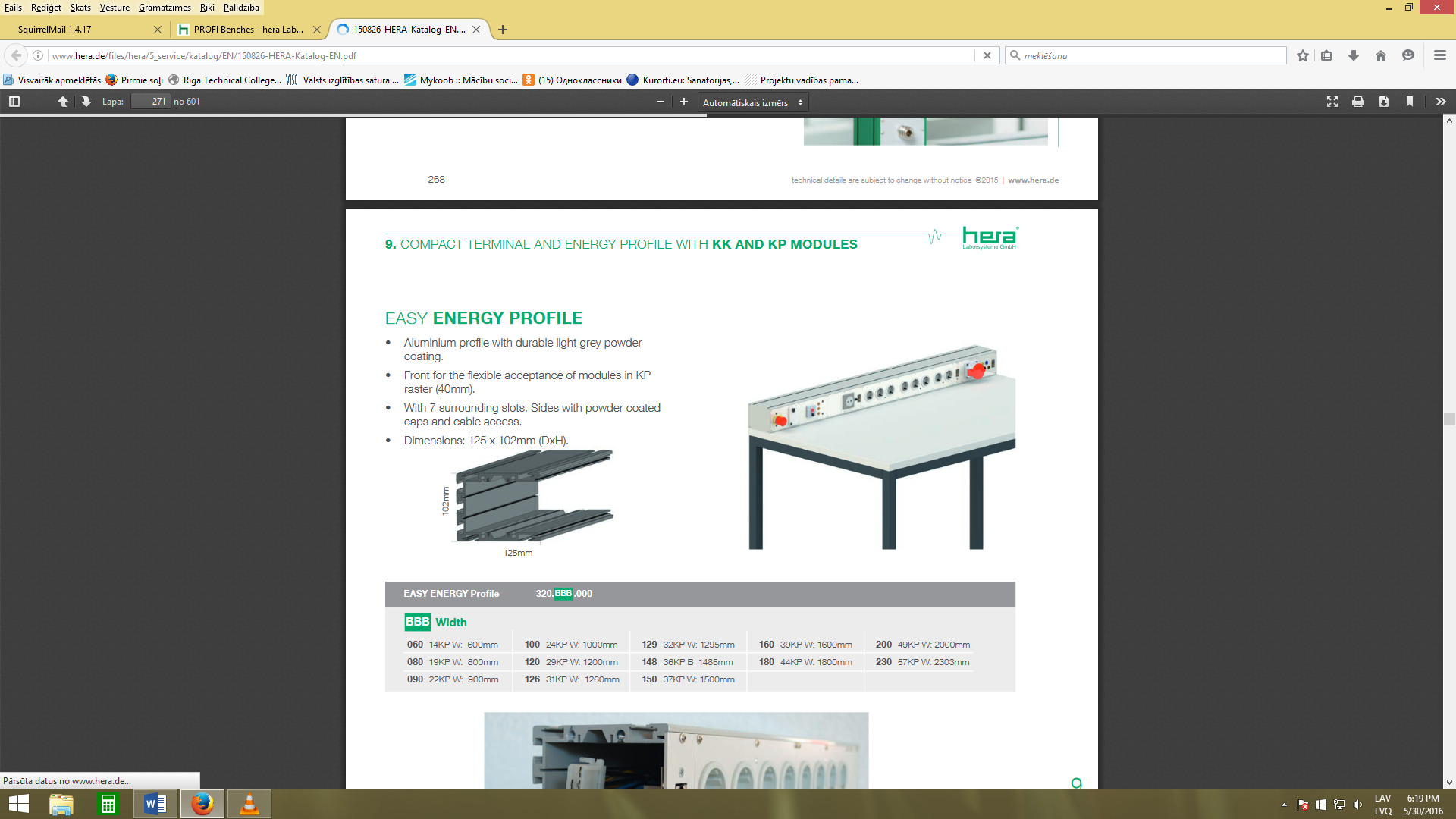 Darba galda kabeļu un rozešu ievietošanas profils. Profilā kalpo ka nesējs rozešu blokiem un slīdošam VESA monobloka datora stiprinājumam.Alumīnija profils ar pulvera pārklājumuProfila gala vāciņi ar kabeļu caurumiemProfila izmēri – 102mm augstums, 125mm dziļums, 1500mm platumsElektrības padeves slēdzis ar aizsardzību26 gab.
Elektrobarošanas modulis vienai fāzei - centrālai ieslēgšanai/izslēgšanai ar pārslodzes un diferenciālo automātā aizsardzības elementiem.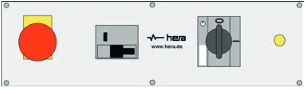 Darba spriegums 230 VAC
Ķēdes pārtraukšanas pārslodzes strāva - 25A Ķēdes pārtraukšanas noplūdes strāva – 30mA
Moduļa izmēri: 90mm augstums, 40mm dziļums
Rozešu modulis 52 gab.4 Rozešu modulis, 45°pelēkas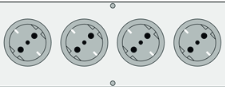 Ar vadiem un stiprinājumiemModuļa izmēri: 90mm augstums, 40mm dziļumsAizsargpanelis 78 gab.KP Blank panel 320mm 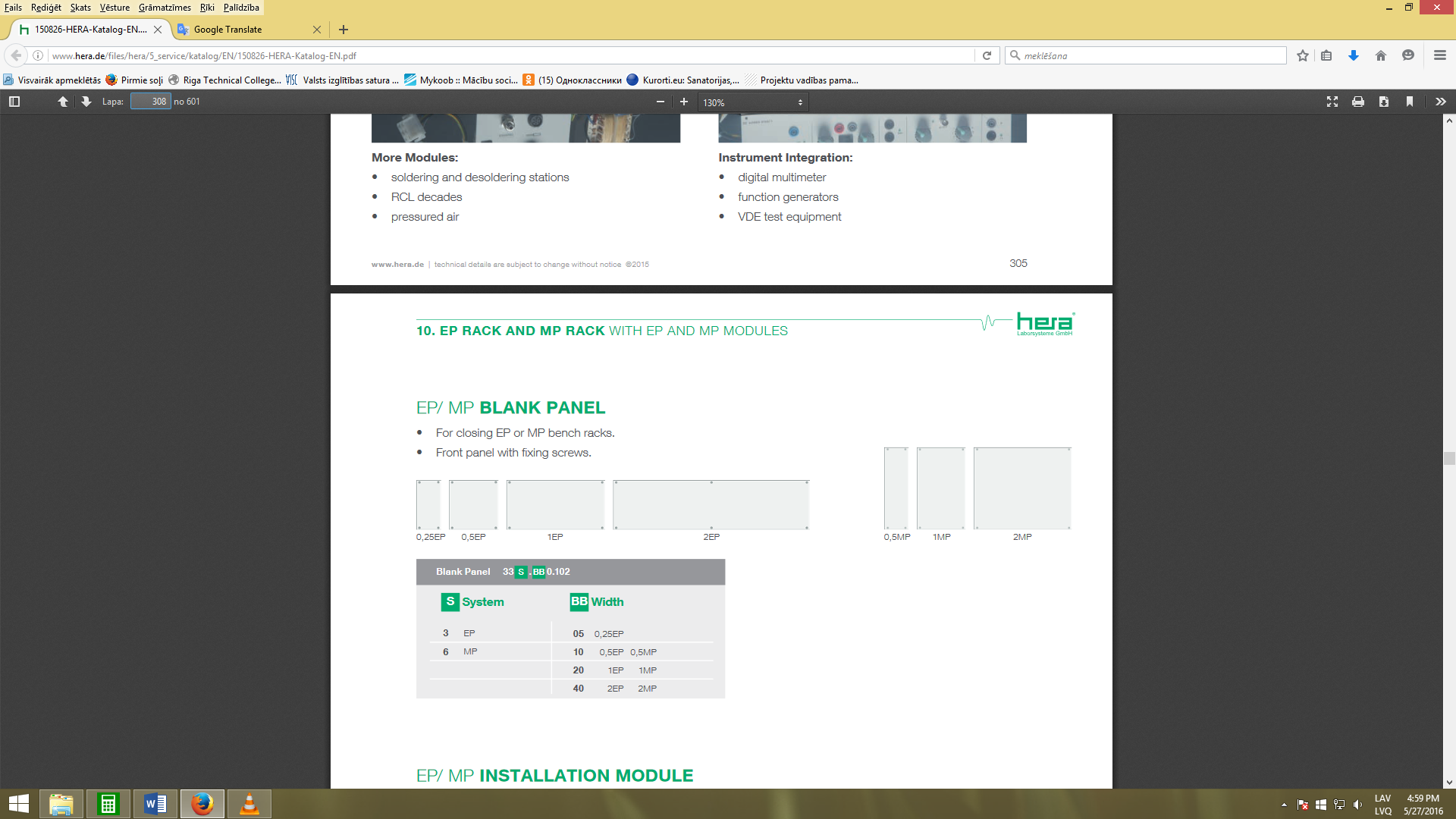 Alumīnija panelis, gaiši pelēks, pārklāts ar krāsu pulvertehnoloģijaModuļa izmēri: 90mm augstums, 40mm dziļumsPie galda stiprināms skapis2 gab.Skapja korpuss izgatavots no metāla. Atvilktņu vāki izgatavoti no 19mm melamina. Atvilktnes turas uz teleskopiskām lodīšu gultņu sliedēm.
• Vismaz 25kg iekšēja svara izturība
• Ar četrām atvilktnēm
• Pie galda stiprināms, bez kontakta ar grīdu
• Kopēja slēdzene, kas bloķē visas skapja atvilktnes
• Iekšējie izmēri atvilktnes:
Skapja izmēri: 585mm augstums, 580mm dziļums,420mm platums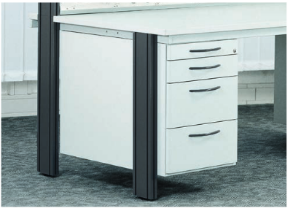 Datoru stiprinājums galdam26 gab.Pie profila montējamais VESA nesējs. Ļauj stiprināt VESA monobloka datorus pie darba galda. Izgatavots no tērauda. Aprīkots ar slidošu stiprinājumu. Apstrādāts ar pulvera pārklājumu.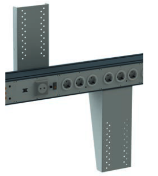 Atbalsta 100x100mm un 75x75mm VESA stiprināšanas adapterusDarba galds ar papildaprīkojumumehāniskajiem darbiem2 gab.darba galds 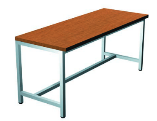 specifiskajiem datortehnikas sīkiem remontdarbiem dažādu datora sīko detaļu remontam, pielāgošanaiGalds:Darba virsma – 1200 x 700 mm, 790mm augstums, 40mm bieza virsma. Galda rāmis aprīkots ar stiprināšanas vietām priekš piekarināmiem skapīšiem.Stiprinājumi piekarināmiem atvilktņu skapīšiem2 gab.Piekarināmo skapju stiprinājumu komplekts. Ļauj stiprināt atvilktņu skapīšus pie galda virsmas. 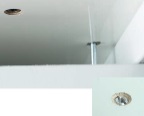 Galda skapītis Atvilktņu skapītis stiprināmais pie galda virsmas2 gab.Metāliskais skapītis  ar atvilktnēm ar pilnu slodzi 75kg.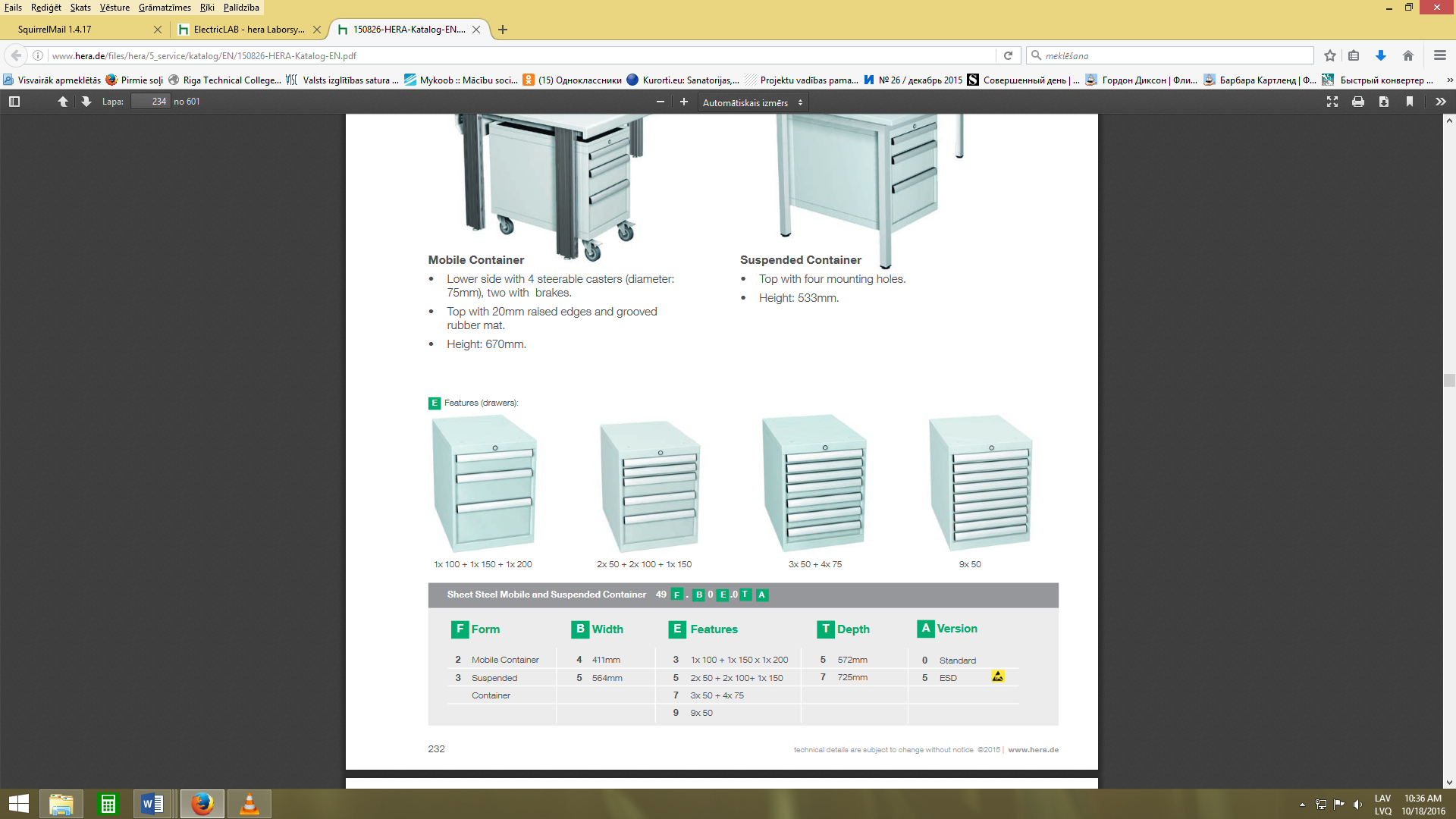 Atvilktne bloķēšanas mehānisms, kas novērš neparedzētu atveršanuAugstums: 533mm  ar divām atslēgām.Divu durvju skapis ar eņģēmHera
Laborsysteme GmbH4 gab.Divu durvju skapis ar eņģēm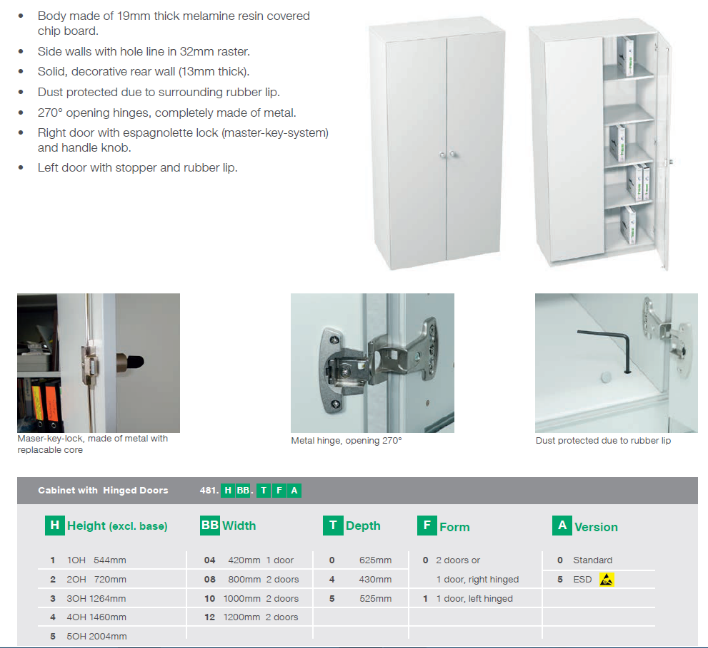 1000mm x400mmx1950mm divas durvis Skapja sienas izgatavotas no 19 mm skaidu plāksnēm, kas pārklātas ar organisku sveķu slāni. >>Skapja augstums 2004 mm (bez pamata rāmja). Platums 1000 mm.>>Sānu plāksnēs iestrādāti caurumi plauktu stiprināšanai ik pēc 32 mm. >>Aizmugures siena 13 mm bieza.>>Gumijas blīves aizsargā skapja iekšpusi pret putekļu iekļūšanu.>>Metāliskas durvju eņģes dod iespēju atvērt skapja durvis par 270°>>Skapja durvis ir slēdzamas ar "Master-Key" sistēmas slēdzeniDetaļu konteineri12 gab no katras krāsas kopā = 60 gab.Detaļu konteineri no polipropilēna. Konstrukcija ļauj stiprināšanu pie sienas un vietu priekš uzlīmēm un apzīmējumā birkām. Pieejami dažādas krasās..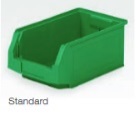 Nr. p.k.Iegādājama aprīkojuma nosaukums un daudzumsIegādājama aprīkojuma īss raksturojumsInstrumentu komplekts Nr.216 gab.6mm uzgaļu skruvgriezis ar magnetisko tūrētaju. 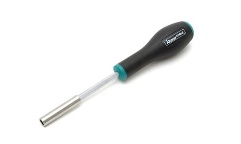 Mehāniskās skrūvspīles2 gab.Uz galda stiprināmās skrūvspīles.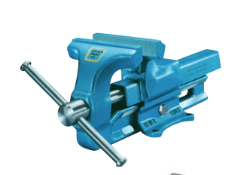 120mm saspiedēju platums, 65mm regulēšanas gājiens.Instrumentu komplekts Nr.116 gab.6mm īso un garo skruvgriežņu uzgāļu komplekts. Iekļauj sevī TORX, PHILIPS, PZ1 un HEX standarta izmēra uzgaļus.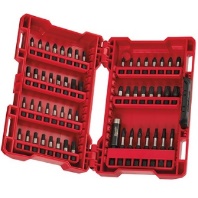 http://www.inserv.lv/products/view/24794/156Instrumentu komplekts Nr.328 gab.Knaibļu un izolāciju noņēmēju komplekts ar CAT3 izolācijas izturību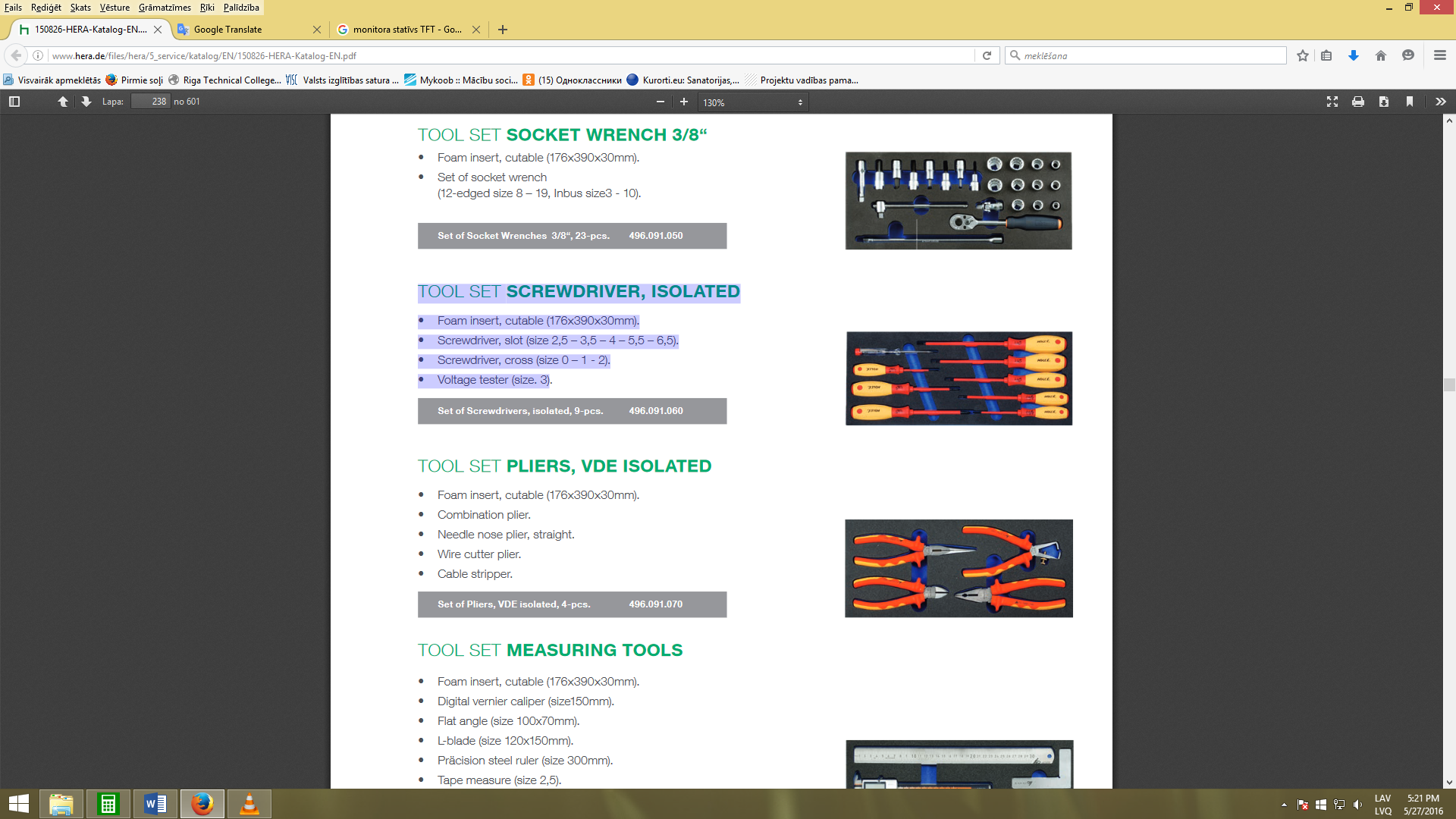 • Izolācijas noņēmēji
• Kabeļu griezēji• PincetesInstrumentu komplekts Nr.112 gabSkrūvgriežu komplekts ar CAT3 izolācijas izturību• skrūvgriezis, plakans (izmēri no 1 līdz 6.5).• skrūvgriezis, PHILIPS krusts (izmērs no 0 līdz 2).Instrumentu komplekts Nr.22 gab.Atslēdzniekā mērinstrumentu komplekts 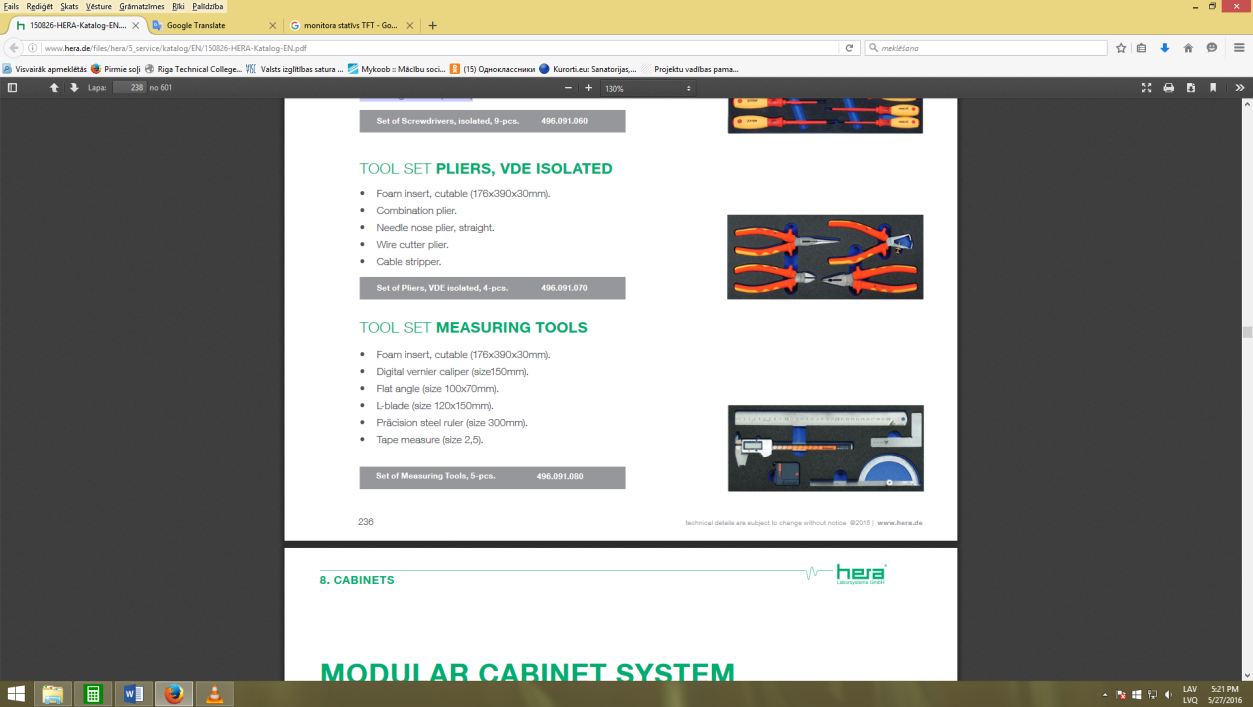 • Digitālais bīdmērs ar 0,01mm pieļauju, līdz 150mm mērīšanai• Taisnais leņķis
• Precīzs metāla lineāls 30cm
• Mērlente 2,5mInstrumentu komplekts Nr.52 gab.6mm paaugstinātas izturības skruvgriežņu uzgāļu/ekstraktoru komplekts. Iekļauj sevī TORX, PHILIPS/PZ1 un HEX standarta izmēra uzgaļus. Komplektā iekļautus uzgaļus drīkst izmantot ar triecien-skruvgriežiem. 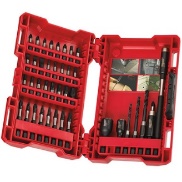 Instrumentu komplekts Nr.102 gab.Akumulatora triecienskruvgrieznis. Komplektā ar ladētāju un diviem 2amper-stundu akumulatoriem. Var izmantot ka urbjmašīnu. Izmanto kopējo M12 akumulatoru seriju.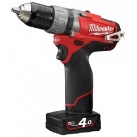 Instrumentu komplekts Nr.102.gabAkumulatora taisna slīpmašīna ar piederumiem. Palīdz darbā ar nolauztam skruvēm vietās ar ierobežoto pieeju, ka arī metala un plastmasas slegto korpusu izjaukšanai.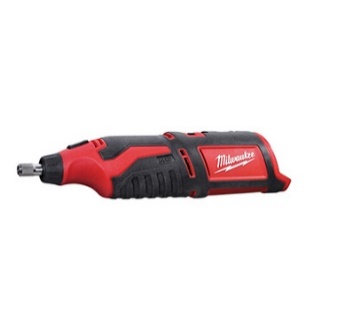 Izmanto kopējo M12 akumulatoru seriju Nr. p.k.Iegādājama aprīkojuma nosaukums un daudzumsIegādājama aprīkojuma īss raksturojumsBarošanas bloks14 gab. Programmējams pārnesajamais barošanas bloks, darbām no vienfāzes 230VAC padeves tīkla.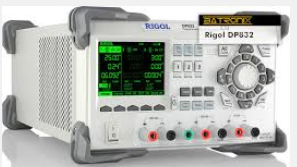 Vismaz 3 programmējamas izējas, ar strāvas/sprieguma regulēšanu,2 izējas ar vismaz 0-24v sprieguma regulēšanas diapazonu,Ar iebuvēto aizsardzību no pārslodzes un pārkaršanas.Lineārais barošanas bloks ar vismaz 150W kopējo izējas jaudu.Lodēšanas stacija2 gab. Pārsnesājama programmējama lodēšanas stācija ar temperatūras stabilizāciju, darbām no vienfāzes 230VAC padeves tīkla. Paredzēta smalkiem lodēšanas darbiem (darbām ar maziem virsmas montāžas komponentēm).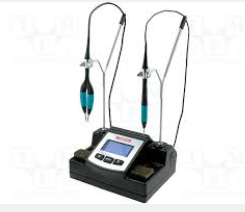 Ātri maināmo lodēšanas uzgaļu konstrukcijaVismaz 10W jaudaAr iebuvēto lodāmura stiprinājumu un uzgaļa tirītajudivu lodāmuru sistēma, ar parasto un pincetes lodāmuruTīkla maršrutētājs – 13 gab. 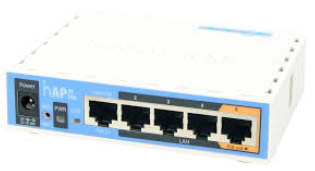 Tīkla maršrutētājs praktisko un laboratorijas uzdevumu veikšanai.Iekārtas korpuss:SOHO klases iekārta,galda izvietojums bez RACK stiprinājumiem,izmēri ne vairāk par: 200mm platums, 150 mm dziļums, 30mm augstums.Barošanas sistēma:Ārējais DC barošanas bloks,vismaz 1 POE-IN ports,vismaz 1 POE-OUT ports.Tīkla saskarnesVismaz 5 Gigabit Ethernet porti (RJ45),vismaz 1 SFP interfeiss ar GPON moduļu atbalstu,802.11a/ac/b/g/n iebūvēts bezvadu tīklu adapteris,ārējo USB 3g/4g modemu atbalsts.Oscilogrāfs14 gab. Digitālais pārnesajamais osciloskops. Darbām no vienfāzes 230VAC padeves tīkla.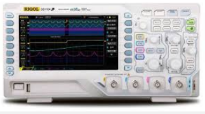 Vismaz 4 signāla ieejas kanāli,dekodera funkcijas (UART/I2C utml),vismaz 70 Mhz plātjosla,vismaz 1Gs paraugu noņemšanas ātrums (darbā ar vienu kanālu),USB un RJ45 tīkla savienojumi attalinājai vadībai un signālu paraugu analīzei,vismaz 7” ekrans ar 800x480 izšķirtspēju.Iespejamie risinājumi:Rigol DS1000Z osciloskopu serijaTeledyne Lecroy osciloskopu serijaAgilent/Keysight WaveRunner serijaMultimetrs14 gab. Pārnesājamais digitālais multimetrs. Darbām no iebuvētiem akumulātoriem vai akumulātoru baterijam.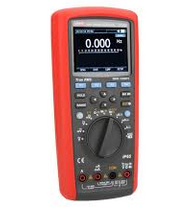 Ar vismaz CAT III aizsardzības līmeņi,ar datu savākšanas funkcionalitāti, vismaz 100 stundas datu savākšanas ilgums,ar iespēju savienoties pie datora caur infrasarkano savienojumu,vismaz 0.030% DC precizitāti,ar zemo frekvenču filtra funkciju un zema impedansa merīšanas režīmu.Iespejamie risinājumi:UNI-T TRUERMS multimetriFLUKE TRUERMS multrimetriOsciloskops portatīvais ar DMM funkcijām2 gab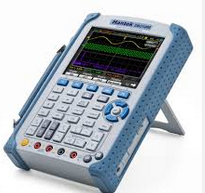 Portatīvais digitālais oscilografs un multimetrs (DMM). Darbām no iebuvētiem akumulātoriem vai akumulātoru baterijam.Vismaz 2 signāla ieejas kanāli,Ar iebuvēto multimetra funkcionalitāti,dekodera funkcijas (UART/I2C utml),vismaz 50 Mhz plātjosla,vismaz 1Gs paraugu noņemšanas ātrums (darbā ar vienu kanālu),USB savienojumi attalinājai vadībai un signālu paraugu analīzei,vismaz 5” ekrans ar 640x480 izšķirtspēju.Iespejamie risinājumi:Hantek DSO portatīvie osciloskopiOWON DSO portatīvie osciloskopi (baterija tiek tirgota atsevišķi)Nr.Preces nosaukums un daudzumsMinimālās tehniskās un funkcionālās prasībasAudiosistēmaLogitech Z313 2.1 Stereo W25 RMS Speaker System datoru skaļruņi3 gab.Skaļruņu tips: 2.1 (Stereo + Subwoofer) Tālvadības pults: Ar vaduKopējā jauda: 25 W RMS Barošanas veids: Elektrotīkls2.WebkamerasLogitech HD Pro Webcam C920 USB EMEA web kamera -100.002 gab.Ražotājs LogitechMaksimālā video izšķirtspēja 1920 x 1080 pikseļiMegapikseļi 15 MPInterfeiss USB 2.0Atbalstītie video formāti H.264Atbalstītie video režīmi 720p, 1080pUzstādīšanas tips Clip/StandNr.Preces nosaukums / modeļa nosaukums / preces ražotājsDaudzumsDetalizēts Preces tehniskais un funkcionālais apraksts atbilstoši nolikuma pielikumā Nr.2 norādītajām minimālajām tehniskajām un funkcionālajām prasībām, kā arī vieta, kur pārliecināties par tehnisko prasību izpildi.Garantija mēnešosCena EUR bez PVN 21%(vienai vienībai)Kopējā cena EUR bez PVN 21%1.…Kopējā līgumcena bez PVNKopējā līgumcena bez PVNPVN 21%PVN 21%Kopējā līgumcena ar PVNKopējā līgumcena ar PVNRažotāja izdota tehniskā dokumentācija piedāvātajām Precēm uz ____lp.PasūtītājsIzpildītājsSIA „___________”SIA „___________”Reģ.Nr. ___________________________________________________________________Konts:________________________Tālrunis: ______________, fakss: _________e-pasts: __________________Reģ.Nr. ___________________________________________________________________Konts:________________________Tālrunis: ______________, fakss: _________e-pasts: __________________PasūtītājsIzpildītājsPreces nosaukumsPiedāvātās Preces tehniskie rādītājiPiegādātās Preces tehniskie rādītājiPakalpojumu nodeva:IZPILDĪTĀJSPārstāvis_________________/___________/Pakalpojumu pieņēma:PASŪTĪTĀJSPārstāvis__________________/__________/